Priloga  REPUBLIKA SLOVENIJA				                                  MINISTRSTVO ZA KMETIJSTVO, GOZDARSTVO IN PREHRANO	AGENCIJA REPUBLIKE SLOVENIJE ZA			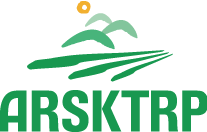 KMETIJSKE TRGE IN RAZVOJ PODEŽELJA	* 
ahko se odločite za posredovanje ali telefonske številke ali E-pošte.Lahko se odločite za posredovanje ali telefonske številke ali e-naslova.	Podpis nosilca:Priloga: DOKAZILA O KMETIJSKI DEJAVNOSTI V PRIMERU UVRŠČENOSTI NA SEZNAM NEKMETIJSKIH DEJAVNOSTI ALI PODJETIJIzpolnjujem merilo za dokazovanje, da letni prihodek iz kmetijske dejavnosti nosilca kmetijskega gospodarstva ali skupine povezanih podjetij, kadar je nosilec kmetijskega gospodarstva povezano podjetje*,  predstavlja najmanj tretjino skupnih prihodkov vseh dejavnosti, prejetih v zadnjem obračunskem letu, za katero so takšni dokazi na voljo:Letni prihodek iz kmetijske dejavnosti znaša _______________________ % skupnih prihodkov vseh dejavnosti. * Če je nosilec kmetijskega gospodarstva enotno podjetje in eno izmed povezanih podjetij, vključno z nosilcem kmetijskega gospodarstva, upravlja letališče, železniške storitve, vodne objekte, nepremičninske storitve ali stalna športna in rekreacijska igrišča iz tretjega odstavka 6. Uredbe o shemah neposrednih plačil (Uradni list RS, 
št. 2/15, 13/15, 30/15, 103/15, 36/16, 84/16, 23/17 in 5/18), se prihodki in znesek neposrednih plačil iz tega člena določijo za enotno podjetje.IZKAZ PRIHODKOV PO VRSTAH DEJAVNOSTI Obračunsko leto: od 1. januarja do ________________________________________________Letni prihodki iz kmetijske dejavnosti: ______________________________________________Letni prihodki iz nekmetijske dejavnosti: ____________________________________________Skupni letni prihodki: ___________________________________________________________ REPUBLIKA SLOVENIJA				                                  MINISTRSTVO ZA KMETIJSTVO, GOZDARSTVO IN PREHRANO	AGENCIJA REPUBLIKE SLOVENIJE ZA			KMETIJSKE TRGE IN RAZVOJ PODEŽELJA	* V tem primeru KMG-MID prejemnika ni potreben.** V tem primeru podpis prejemnika ni potreben.POZOR! Na enem obrazcu lahko oddajalec označi samo eno izjavo.ODDANE ALI PREJETE KOLIČINE ŽIVINSKIH GNOJIL ODDAJALEC: ___________________(podpis)      PREJEMNIK: ___________________(podpis) REPUBLIKA SLOVENIJA				                                  MINISTRSTVO ZA KMETIJSTVO, GOZDARSTVO IN PREHRANO	AGENCIJA REPUBLIKE SLOVENIJE ZA			KMETIJSKE TRGE IN RAZVOJ PODEŽELJA	ZELENJADNICE		Podpis nosilca:NEPREZIMNI POSEVKIPREZIMNI POSEVKIZahtevek za operacijo Ohranjanje mejic (KRA_MEJ)*Izjavljam, da vzdržujem prijavljeno dolžino mejice, ki leži na zemljišču, za katerega imam pravico do uporabe.			Podpis nosilca: REPUBLIKA SLOVENIJA				                                  MINISTRSTVO ZA KMETIJSTVO, GOZDARSTVO IN PREHRANO	AGENCIJA REPUBLIKE SLOVENIJE ZA			KMETIJSKE TRGE IN RAZVOJ PODEŽELJA	* Pretežni način reje živali na kmetijskem gospodarstvu je tisti, v katerega je vključena večina živali posamezne kategorije. 			Podpis nosilca: REPUBLIKA SLOVENIJA				                                  MINISTRSTVO ZA KMETIJSTVO, GOZDARSTVO IN PREHRANO	AGENCIJA REPUBLIKE SLOVENIJE ZA			KMETIJSKE TRGE IN RAZVOJ PODEŽELJA				Podpis nosilca:  REPUBLIKA SLOVENIJA				                                  MINISTRSTVO ZA KMETIJSTVO, GOZDARSTVO IN PREHRANO	AGENCIJA REPUBLIKE SLOVENIJE ZA			KMETIJSKE TRGE IN RAZVOJ PODEŽELJA	* Potencialno upravičena žival za ukrep podpora za mleko v gorskih območjih je žensko govedo, ki je telilo vsaj enkrat do vključno 26. februarja 2018 in je prisotno na zadevnem kmetijskem gospodarstvu 26. februarja 2018 ter je rjava, lisasta, črno-bela, red holstein, montbeliard, džersi, ayrshire, blaarkop rood, cika, kraška siva, pincgau ali siva tirolska pasma oziroma kot križanka izključno med temi pasmami  in je 1. januarja 2018 mlajša od 15 let.** Potencialno upravičena žival za ukrep podpora za rejo govedi je bik ali vol, ki doseže starost več kot devet mesecev v obdobju od 1. novembra 2017 do vključno 31. oktobra 2018 in je na dan 1. januarja 2018 mlajši od treh let.			Podpis nosilca: REPUBLIKA SLOVENIJA				                                  MINISTRSTVO ZA KMETIJSTVO, GOZDARSTVO IN PREHRANO	AGENCIJA REPUBLIKE SLOVENIJE ZA			KMETIJSKE TRGE IN RAZVOJ PODEŽELJA				Podpis nosilca: REPUBLIKA SLOVENIJA				                                  MINISTRSTVO ZA KMETIJSTVO, GOZDARSTVO IN PREHRANO	AGENCIJA REPUBLIKE SLOVENIJE ZA			KMETIJSKE TRGE IN RAZVOJ PODEŽELJA	AVTOHTONE PASME (GOVEDO)AVTOHTONE IN TRADICIONALNE PASME (KONJI)AVTOHTONE IN TRADICIONALNE PASME DROBNICE (OVCE IN KOZE)AVTOHTONE IN TRADICIONALNE PASME (PRAŠIČI IN PERUTNINA)                                                                                            Podpis nosilca: REPUBLIKA SLOVENIJA				                                  MINISTRSTVO ZA KMETIJSTVO, GOZDARSTVO IN PREHRANO	AGENCIJA REPUBLIKE SLOVENIJE ZA			KMETIJSKE TRGE IN RAZVOJ PODEŽELJA	              *							** Največje dovoljeno število živali pri plemenskih svinjah in mladicah predstavlja celoten stalež plemenskih svinj in mladic na gospodarstvu, pri katerem  je zahteva po 10-odstotni večji neovirani talni površini še izpolnjena. 	Podpis nosilca: REPUBLIKA SLOVENIJA				                                  MINISTRSTVO ZA KMETIJSTVO, GOZDARSTVO IN PREHRANO	AGENCIJA REPUBLIKE SLOVENIJE ZA			KMETIJSKE TRGE IN RAZVOJ PODEŽELJA	                                                                                           Podpis nosilca:  REPUBLIKA SLOVENIJA				                                  MINISTRSTVO ZA KMETIJSTVO, GOZDARSTVO IN PREHRANO	AGENCIJA REPUBLIKE SLOVENIJE ZA			KMETIJSKE TRGE IN RAZVOJ PODEŽELJA	* Vpišite le ustrezno oznako za kategorijo drobnice, ki jo uveljavljate.**Živali s spremnim listom so živali, ki so že vključene v skupno število živali, vendar imajo prihod na KMG-MID v obdobju od vključno 2. 2. 2018 do oddaje zahtevka in za te živali obstaja spremni list za drobnico iz predpisa, ki ureja identifikacijo in registracijo drobnice.                                                                                           Podpis nosilca: REPUBLIKA SLOVENIJA				                                  MINISTRSTVO ZA KMETIJSTVO, GOZDARSTVO IN PREHRANO	AGENCIJA REPUBLIKE SLOVENIJE ZA			KMETIJSKE TRGE IN RAZVOJ PODEŽELJA		                  Podpis nosilca: REPUBLIKA SLOVENIJA				                                  MINISTRSTVO ZA KMETIJSTVO, GOZDARSTVO IN PREHRANO	AGENCIJA REPUBLIKE SLOVENIJE ZA			KMETIJSKE TRGE IN RAZVOJ PODEŽELJA	IME PLANINE/SKUPNEGA PAŠNIKA in identifikacijska znaka planine ali skupnega pašnika:____________________________________________________________Datum prigona živali na pašo:                                                     Predvideni datum odgona:* Drobnica mora biti stara najmanj 12 mesecev oziroma je morala vsaj enkrat jagnjiti ali jariti.** Koeficient za izračun GVŽ.*** Pri konjih se navede življenjska številka konja.                                                                                         Podpis nosilca: REPUBLIKA SLOVENIJA				                                  MINISTRSTVO ZA KMETIJSTVO, GOZDARSTVO IN PREHRANO	AGENCIJA REPUBLIKE SLOVENIJE ZA			KMETIJSKE TRGE IN RAZVOJ PODEŽELJA	** Pri konjih se navede življenjska številka konja.Opis dogodka:________________________________________________________________________________________________________________________________________________________________________________________________________________________		Podpis nosilca:   REPUBLIKA SLOVENIJA			                                  MINISTRSTVO ZA KMETIJSTVO, GOZDARSTVO IN PREHRANO	AGENCIJA REPUBLIKE SLOVENIJE ZA			KMETIJSKE TRGE IN RAZVOJ PODEŽELJA			Podpis nosilca: REPUBLIKA SLOVENIJA				                                  MINISTRSTVO ZA KMETIJSTVO, GOZDARSTVO IN PREHRANO	AGENCIJA REPUBLIKE SLOVENIJE ZA			KMETIJSKE TRGE IN RAZVOJ PODEŽELJAPodpisani nosilec kmetijskega gospodarstva uveljavljam višjo silo ali izjemne okoliščine za(ustrezno označite): Zaradi (ustrezno označite):Datum nastanka višje sile oziroma izjemnih okoliščin:*V primeru označbe tega polja se ne izpolnjuje preglednic 1 in 2.		Podpis nosilca:Preglednica 1: Podatki za površine1 Velja za vsa neposredna plačila in ukrep OMD.2 Izpolniti je treba, če se višja sila/izjemne okoliščine/namera za odstop nanaša na posamezne GERK-e.Pri ekološkem čebelarjenju pri ukrepu EK zmanjšam število čebeljih družin za:  Preglednica 2: Podatki o živalih za ukrep DŽ – govedo/DŽ-drobnica oziroma operacijo GEN_PAS – reja lokalnih pasem, ki jim grozi prenehanje rejePreglednica 3: Podatki, vezani na DŽ-prašiči3 Šifra pasme vključuje pasmo in kategorijo živali. Šifrant s šiframi pasem je naveden v navodilih za izpolnjevanje obrazca na spletni strani agencije.4 Pri konjih se koda države ne vpisuje.5 Vpišete le podatek za ukrep oziroma operacijo, za katero uveljavljate višjo silo (DŽ–govedo, DŽ–drobnica ali GEN_PAS), če uveljavljate višjo silo za DŽ–govedo/DŽ–drobnica, potem stolpca »šifra pasme« ni treba izpolniti. Opis primera višje sile ali izjemnih okoliščin, ki se uveljavlja za sheme neposrednih plačil in ukrepe KOPOP, EK, OMD ali DŽ:________________________								Nosilec kmetij. gospodarstvaPriimek in ime/nazivNosilec kmetij. gospodarstvaPriimek in ime/nazivNosilec kmetij. gospodarstvaPriimek in ime/nazivNosilec kmetij. gospodarstvaPriimek in ime/nazivNosilec kmetij. gospodarstvaPriimek in ime/nazivNosilec kmetij. gospodarstvaPriimek in ime/nazivNaslovNaslovNaslovNaslovNaslovNaslovKMG-MIDOSNOVNI PODATKI O KMETIJSKEM GOSPODARSTVU, IZJAVE, SOGLASJA IN NAVEDBEKMETIJSKO GOSPODARSTVOKMETIJSKO GOSPODARSTVOKMETIJSKO GOSPODARSTVOKMETIJSKO GOSPODARSTVOKMETIJSKO GOSPODARSTVOKMETIJSKO GOSPODARSTVOKMETIJSKO GOSPODARSTVOKMETIJSKO GOSPODARSTVOKMETIJSKO GOSPODARSTVOVrsta KMGVrsta KMGKMG-MIDKMG-MIDNaziv:Naziv:Naziv:Naziv:Ulica/vasUlica/vas///h. št.: ___h. št.: ___dh. št.:___dh. št.:___NaseljeNaseljePoštna številkaPoštna številkaPoštaPoštaPoštaPoštaObčinaObčinaNOSILEC KMETIJSKEGA GOSPODARSTVANOSILEC KMETIJSKEGA GOSPODARSTVANOSILEC KMETIJSKEGA GOSPODARSTVANOSILEC KMETIJSKEGA GOSPODARSTVANOSILEC KMETIJSKEGA GOSPODARSTVANOSILEC KMETIJSKEGA GOSPODARSTVANOSILEC KMETIJSKEGA GOSPODARSTVANOSILEC KMETIJSKEGA GOSPODARSTVANOSILEC KMETIJSKEGA GOSPODARSTVANOSILEC KMETIJSKEGA GOSPODARSTVANOSILEC KMETIJSKEGA GOSPODARSTVANOSILEC KMETIJSKEGA GOSPODARSTVAPriimek in ime/nazivIzpolnijo samo pravne osebeIzpolnijo samo pravne osebeIzpolnijo samo pravne osebeIzpolnijo samo pravne osebeDavčna številkaEMŠOEMŠOMat. št.Mat. št.Oseba za stike (izpolnijo samo pravne osebe)Oseba za stike (izpolnijo samo pravne osebe)Oseba za stike (izpolnijo samo pravne osebe)Oseba za stike (izpolnijo samo pravne osebe)Oseba za stike (izpolnijo samo pravne osebe)Oseba za stike (izpolnijo samo pravne osebe)Oseba za stike (izpolnijo samo pravne osebe)Oseba za stike (izpolnijo samo pravne osebe)PriimekImeImeImeIme               Podpis               Podpis:_________________________________________________:_________________________________________________:_________________________________________________:_________________________________________________:_________________________________________________:_________________________________________________:_________________________________________________:_________________________________________________Ulica/vas///h. št.: ___h. št.: ___h. št.: ___dh. št.:___dh. št.:___NaseljePoštna številkaPoštaPoštaObčinaTelefonska številka*Številka mobilnega telefona*Številka mobilnega telefona*Številka mobilnega telefona*E-naslov*E-naslov*E-naslov*Poslovna spletna stranPoslovna spletna stranPoslovna spletna stranIZJAVE1. Izjavljam, da sem za svoje kmetijsko gospodarstvo odgovoren za izvajanje kmetijske dejavnosti in da sem prijavil vse kmetijske površine, s katerimi upravljam v svojo korist oziroma korist kmetijskega gospodarstva, ter da sem seznanjen z zahtevami navzkrižne skladnosti, s pogoji za sheme in ukrepe, ki jih uveljavljam, ter predpisanimi zmanjšanji plačil, izključitvami, zavrnitvami in ukinitvami pomoči ali podpore, ne dodelitvami pomoči ali podpore, dodatnimi kaznimi in odvzemi pravic do sodelovanja v sistemu pomoči ali ukrepov ter da dovoljujem izvedbo pregledov na kraju samem.1. Izjavljam, da sem za svoje kmetijsko gospodarstvo odgovoren za izvajanje kmetijske dejavnosti in da sem prijavil vse kmetijske površine, s katerimi upravljam v svojo korist oziroma korist kmetijskega gospodarstva, ter da sem seznanjen z zahtevami navzkrižne skladnosti, s pogoji za sheme in ukrepe, ki jih uveljavljam, ter predpisanimi zmanjšanji plačil, izključitvami, zavrnitvami in ukinitvami pomoči ali podpore, ne dodelitvami pomoči ali podpore, dodatnimi kaznimi in odvzemi pravic do sodelovanja v sistemu pomoči ali ukrepov ter da dovoljujem izvedbo pregledov na kraju samem.1. Izjavljam, da sem za svoje kmetijsko gospodarstvo odgovoren za izvajanje kmetijske dejavnosti in da sem prijavil vse kmetijske površine, s katerimi upravljam v svojo korist oziroma korist kmetijskega gospodarstva, ter da sem seznanjen z zahtevami navzkrižne skladnosti, s pogoji za sheme in ukrepe, ki jih uveljavljam, ter predpisanimi zmanjšanji plačil, izključitvami, zavrnitvami in ukinitvami pomoči ali podpore, ne dodelitvami pomoči ali podpore, dodatnimi kaznimi in odvzemi pravic do sodelovanja v sistemu pomoči ali ukrepov ter da dovoljujem izvedbo pregledov na kraju samem.1. Izjavljam, da sem za svoje kmetijsko gospodarstvo odgovoren za izvajanje kmetijske dejavnosti in da sem prijavil vse kmetijske površine, s katerimi upravljam v svojo korist oziroma korist kmetijskega gospodarstva, ter da sem seznanjen z zahtevami navzkrižne skladnosti, s pogoji za sheme in ukrepe, ki jih uveljavljam, ter predpisanimi zmanjšanji plačil, izključitvami, zavrnitvami in ukinitvami pomoči ali podpore, ne dodelitvami pomoči ali podpore, dodatnimi kaznimi in odvzemi pravic do sodelovanja v sistemu pomoči ali ukrepov ter da dovoljujem izvedbo pregledov na kraju samem.1. Izjavljam, da sem za svoje kmetijsko gospodarstvo odgovoren za izvajanje kmetijske dejavnosti in da sem prijavil vse kmetijske površine, s katerimi upravljam v svojo korist oziroma korist kmetijskega gospodarstva, ter da sem seznanjen z zahtevami navzkrižne skladnosti, s pogoji za sheme in ukrepe, ki jih uveljavljam, ter predpisanimi zmanjšanji plačil, izključitvami, zavrnitvami in ukinitvami pomoči ali podpore, ne dodelitvami pomoči ali podpore, dodatnimi kaznimi in odvzemi pravic do sodelovanja v sistemu pomoči ali ukrepov ter da dovoljujem izvedbo pregledov na kraju samem.1. Izjavljam, da sem za svoje kmetijsko gospodarstvo odgovoren za izvajanje kmetijske dejavnosti in da sem prijavil vse kmetijske površine, s katerimi upravljam v svojo korist oziroma korist kmetijskega gospodarstva, ter da sem seznanjen z zahtevami navzkrižne skladnosti, s pogoji za sheme in ukrepe, ki jih uveljavljam, ter predpisanimi zmanjšanji plačil, izključitvami, zavrnitvami in ukinitvami pomoči ali podpore, ne dodelitvami pomoči ali podpore, dodatnimi kaznimi in odvzemi pravic do sodelovanja v sistemu pomoči ali ukrepov ter da dovoljujem izvedbo pregledov na kraju samem.1. Izjavljam, da sem za svoje kmetijsko gospodarstvo odgovoren za izvajanje kmetijske dejavnosti in da sem prijavil vse kmetijske površine, s katerimi upravljam v svojo korist oziroma korist kmetijskega gospodarstva, ter da sem seznanjen z zahtevami navzkrižne skladnosti, s pogoji za sheme in ukrepe, ki jih uveljavljam, ter predpisanimi zmanjšanji plačil, izključitvami, zavrnitvami in ukinitvami pomoči ali podpore, ne dodelitvami pomoči ali podpore, dodatnimi kaznimi in odvzemi pravic do sodelovanja v sistemu pomoči ali ukrepov ter da dovoljujem izvedbo pregledov na kraju samem.1. Izjavljam, da sem za svoje kmetijsko gospodarstvo odgovoren za izvajanje kmetijske dejavnosti in da sem prijavil vse kmetijske površine, s katerimi upravljam v svojo korist oziroma korist kmetijskega gospodarstva, ter da sem seznanjen z zahtevami navzkrižne skladnosti, s pogoji za sheme in ukrepe, ki jih uveljavljam, ter predpisanimi zmanjšanji plačil, izključitvami, zavrnitvami in ukinitvami pomoči ali podpore, ne dodelitvami pomoči ali podpore, dodatnimi kaznimi in odvzemi pravic do sodelovanja v sistemu pomoči ali ukrepov ter da dovoljujem izvedbo pregledov na kraju samem.1. Izjavljam, da sem za svoje kmetijsko gospodarstvo odgovoren za izvajanje kmetijske dejavnosti in da sem prijavil vse kmetijske površine, s katerimi upravljam v svojo korist oziroma korist kmetijskega gospodarstva, ter da sem seznanjen z zahtevami navzkrižne skladnosti, s pogoji za sheme in ukrepe, ki jih uveljavljam, ter predpisanimi zmanjšanji plačil, izključitvami, zavrnitvami in ukinitvami pomoči ali podpore, ne dodelitvami pomoči ali podpore, dodatnimi kaznimi in odvzemi pravic do sodelovanja v sistemu pomoči ali ukrepov ter da dovoljujem izvedbo pregledov na kraju samem.1. Izjavljam, da sem za svoje kmetijsko gospodarstvo odgovoren za izvajanje kmetijske dejavnosti in da sem prijavil vse kmetijske površine, s katerimi upravljam v svojo korist oziroma korist kmetijskega gospodarstva, ter da sem seznanjen z zahtevami navzkrižne skladnosti, s pogoji za sheme in ukrepe, ki jih uveljavljam, ter predpisanimi zmanjšanji plačil, izključitvami, zavrnitvami in ukinitvami pomoči ali podpore, ne dodelitvami pomoči ali podpore, dodatnimi kaznimi in odvzemi pravic do sodelovanja v sistemu pomoči ali ukrepov ter da dovoljujem izvedbo pregledov na kraju samem.1. Izjavljam, da sem za svoje kmetijsko gospodarstvo odgovoren za izvajanje kmetijske dejavnosti in da sem prijavil vse kmetijske površine, s katerimi upravljam v svojo korist oziroma korist kmetijskega gospodarstva, ter da sem seznanjen z zahtevami navzkrižne skladnosti, s pogoji za sheme in ukrepe, ki jih uveljavljam, ter predpisanimi zmanjšanji plačil, izključitvami, zavrnitvami in ukinitvami pomoči ali podpore, ne dodelitvami pomoči ali podpore, dodatnimi kaznimi in odvzemi pravic do sodelovanja v sistemu pomoči ali ukrepov ter da dovoljujem izvedbo pregledov na kraju samem.1. Izjavljam, da sem za svoje kmetijsko gospodarstvo odgovoren za izvajanje kmetijske dejavnosti in da sem prijavil vse kmetijske površine, s katerimi upravljam v svojo korist oziroma korist kmetijskega gospodarstva, ter da sem seznanjen z zahtevami navzkrižne skladnosti, s pogoji za sheme in ukrepe, ki jih uveljavljam, ter predpisanimi zmanjšanji plačil, izključitvami, zavrnitvami in ukinitvami pomoči ali podpore, ne dodelitvami pomoči ali podpore, dodatnimi kaznimi in odvzemi pravic do sodelovanja v sistemu pomoči ali ukrepov ter da dovoljujem izvedbo pregledov na kraju samem.1. Izjavljam, da sem za svoje kmetijsko gospodarstvo odgovoren za izvajanje kmetijske dejavnosti in da sem prijavil vse kmetijske površine, s katerimi upravljam v svojo korist oziroma korist kmetijskega gospodarstva, ter da sem seznanjen z zahtevami navzkrižne skladnosti, s pogoji za sheme in ukrepe, ki jih uveljavljam, ter predpisanimi zmanjšanji plačil, izključitvami, zavrnitvami in ukinitvami pomoči ali podpore, ne dodelitvami pomoči ali podpore, dodatnimi kaznimi in odvzemi pravic do sodelovanja v sistemu pomoči ali ukrepov ter da dovoljujem izvedbo pregledov na kraju samem.1. Izjavljam, da sem za svoje kmetijsko gospodarstvo odgovoren za izvajanje kmetijske dejavnosti in da sem prijavil vse kmetijske površine, s katerimi upravljam v svojo korist oziroma korist kmetijskega gospodarstva, ter da sem seznanjen z zahtevami navzkrižne skladnosti, s pogoji za sheme in ukrepe, ki jih uveljavljam, ter predpisanimi zmanjšanji plačil, izključitvami, zavrnitvami in ukinitvami pomoči ali podpore, ne dodelitvami pomoči ali podpore, dodatnimi kaznimi in odvzemi pravic do sodelovanja v sistemu pomoči ali ukrepov ter da dovoljujem izvedbo pregledov na kraju samem.2. Seznanjen sem, da lahko podatke, navedene v vlogah, pod pogoji iz 169. člena Zakona o kmetijstvu (Uradni list RS, št. 45/08, 57/12, 90/12 – ZdZPVHVVR, 26/14, 32/15 in 27/17) pridobijo in uporabljajo MKGP, ARSKTRP, UVHVVR, KGZS, IRSKGLR, IRSOP, uprave parkov (za območje, ki ga pokrivajo), lokalne skupnosti, lokalne akcijske skupine, organizacije za kontrolo in certificiranje ekološke pridelave oziroma predelave, izvajalci programov usposabljanj in izvajalci storitev svetovanj pri ukrepih KOPOP, EK in DŽ ter SURS za statistične potrebe.2. Seznanjen sem, da lahko podatke, navedene v vlogah, pod pogoji iz 169. člena Zakona o kmetijstvu (Uradni list RS, št. 45/08, 57/12, 90/12 – ZdZPVHVVR, 26/14, 32/15 in 27/17) pridobijo in uporabljajo MKGP, ARSKTRP, UVHVVR, KGZS, IRSKGLR, IRSOP, uprave parkov (za območje, ki ga pokrivajo), lokalne skupnosti, lokalne akcijske skupine, organizacije za kontrolo in certificiranje ekološke pridelave oziroma predelave, izvajalci programov usposabljanj in izvajalci storitev svetovanj pri ukrepih KOPOP, EK in DŽ ter SURS za statistične potrebe.2. Seznanjen sem, da lahko podatke, navedene v vlogah, pod pogoji iz 169. člena Zakona o kmetijstvu (Uradni list RS, št. 45/08, 57/12, 90/12 – ZdZPVHVVR, 26/14, 32/15 in 27/17) pridobijo in uporabljajo MKGP, ARSKTRP, UVHVVR, KGZS, IRSKGLR, IRSOP, uprave parkov (za območje, ki ga pokrivajo), lokalne skupnosti, lokalne akcijske skupine, organizacije za kontrolo in certificiranje ekološke pridelave oziroma predelave, izvajalci programov usposabljanj in izvajalci storitev svetovanj pri ukrepih KOPOP, EK in DŽ ter SURS za statistične potrebe.2. Seznanjen sem, da lahko podatke, navedene v vlogah, pod pogoji iz 169. člena Zakona o kmetijstvu (Uradni list RS, št. 45/08, 57/12, 90/12 – ZdZPVHVVR, 26/14, 32/15 in 27/17) pridobijo in uporabljajo MKGP, ARSKTRP, UVHVVR, KGZS, IRSKGLR, IRSOP, uprave parkov (za območje, ki ga pokrivajo), lokalne skupnosti, lokalne akcijske skupine, organizacije za kontrolo in certificiranje ekološke pridelave oziroma predelave, izvajalci programov usposabljanj in izvajalci storitev svetovanj pri ukrepih KOPOP, EK in DŽ ter SURS za statistične potrebe.2. Seznanjen sem, da lahko podatke, navedene v vlogah, pod pogoji iz 169. člena Zakona o kmetijstvu (Uradni list RS, št. 45/08, 57/12, 90/12 – ZdZPVHVVR, 26/14, 32/15 in 27/17) pridobijo in uporabljajo MKGP, ARSKTRP, UVHVVR, KGZS, IRSKGLR, IRSOP, uprave parkov (za območje, ki ga pokrivajo), lokalne skupnosti, lokalne akcijske skupine, organizacije za kontrolo in certificiranje ekološke pridelave oziroma predelave, izvajalci programov usposabljanj in izvajalci storitev svetovanj pri ukrepih KOPOP, EK in DŽ ter SURS za statistične potrebe.2. Seznanjen sem, da lahko podatke, navedene v vlogah, pod pogoji iz 169. člena Zakona o kmetijstvu (Uradni list RS, št. 45/08, 57/12, 90/12 – ZdZPVHVVR, 26/14, 32/15 in 27/17) pridobijo in uporabljajo MKGP, ARSKTRP, UVHVVR, KGZS, IRSKGLR, IRSOP, uprave parkov (za območje, ki ga pokrivajo), lokalne skupnosti, lokalne akcijske skupine, organizacije za kontrolo in certificiranje ekološke pridelave oziroma predelave, izvajalci programov usposabljanj in izvajalci storitev svetovanj pri ukrepih KOPOP, EK in DŽ ter SURS za statistične potrebe.2. Seznanjen sem, da lahko podatke, navedene v vlogah, pod pogoji iz 169. člena Zakona o kmetijstvu (Uradni list RS, št. 45/08, 57/12, 90/12 – ZdZPVHVVR, 26/14, 32/15 in 27/17) pridobijo in uporabljajo MKGP, ARSKTRP, UVHVVR, KGZS, IRSKGLR, IRSOP, uprave parkov (za območje, ki ga pokrivajo), lokalne skupnosti, lokalne akcijske skupine, organizacije za kontrolo in certificiranje ekološke pridelave oziroma predelave, izvajalci programov usposabljanj in izvajalci storitev svetovanj pri ukrepih KOPOP, EK in DŽ ter SURS za statistične potrebe.3. Dovoljujem, da se smejo vsi podatki iz zbirne vloge in zahtevkov uporabiti tudi za namene državnih pomoči v skladu s 26. in 27. členom ZKme-1 ter za ukrepe kmetijske politike iz predpisov, ki urejajo pomoči ob nepredvidljivih dogodkih v kmetijstvu: DA/NE3. Dovoljujem, da se smejo vsi podatki iz zbirne vloge in zahtevkov uporabiti tudi za namene državnih pomoči v skladu s 26. in 27. členom ZKme-1 ter za ukrepe kmetijske politike iz predpisov, ki urejajo pomoči ob nepredvidljivih dogodkih v kmetijstvu: DA/NE3. Dovoljujem, da se smejo vsi podatki iz zbirne vloge in zahtevkov uporabiti tudi za namene državnih pomoči v skladu s 26. in 27. členom ZKme-1 ter za ukrepe kmetijske politike iz predpisov, ki urejajo pomoči ob nepredvidljivih dogodkih v kmetijstvu: DA/NE3. Dovoljujem, da se smejo vsi podatki iz zbirne vloge in zahtevkov uporabiti tudi za namene državnih pomoči v skladu s 26. in 27. členom ZKme-1 ter za ukrepe kmetijske politike iz predpisov, ki urejajo pomoči ob nepredvidljivih dogodkih v kmetijstvu: DA/NE3. Dovoljujem, da se smejo vsi podatki iz zbirne vloge in zahtevkov uporabiti tudi za namene državnih pomoči v skladu s 26. in 27. členom ZKme-1 ter za ukrepe kmetijske politike iz predpisov, ki urejajo pomoči ob nepredvidljivih dogodkih v kmetijstvu: DA/NE3. Dovoljujem, da se smejo vsi podatki iz zbirne vloge in zahtevkov uporabiti tudi za namene državnih pomoči v skladu s 26. in 27. členom ZKme-1 ter za ukrepe kmetijske politike iz predpisov, ki urejajo pomoči ob nepredvidljivih dogodkih v kmetijstvu: DA/NE3. Dovoljujem, da se smejo vsi podatki iz zbirne vloge in zahtevkov uporabiti tudi za namene državnih pomoči v skladu s 26. in 27. členom ZKme-1 ter za ukrepe kmetijske politike iz predpisov, ki urejajo pomoči ob nepredvidljivih dogodkih v kmetijstvu: DA/NE4. Izjavljam, da sem seznanjen z možnostjo, da se upravičenja po posameznem zahtevku za plačilo za ukrepe KOPOP, EK, OMD in DŽ lahko spremenijo v skladu s PRP 2014–2020, veljavnim na dan odločanja o zahtevku.4. Izjavljam, da sem seznanjen z možnostjo, da se upravičenja po posameznem zahtevku za plačilo za ukrepe KOPOP, EK, OMD in DŽ lahko spremenijo v skladu s PRP 2014–2020, veljavnim na dan odločanja o zahtevku.4. Izjavljam, da sem seznanjen z možnostjo, da se upravičenja po posameznem zahtevku za plačilo za ukrepe KOPOP, EK, OMD in DŽ lahko spremenijo v skladu s PRP 2014–2020, veljavnim na dan odločanja o zahtevku.4. Izjavljam, da sem seznanjen z možnostjo, da se upravičenja po posameznem zahtevku za plačilo za ukrepe KOPOP, EK, OMD in DŽ lahko spremenijo v skladu s PRP 2014–2020, veljavnim na dan odločanja o zahtevku.4. Izjavljam, da sem seznanjen z možnostjo, da se upravičenja po posameznem zahtevku za plačilo za ukrepe KOPOP, EK, OMD in DŽ lahko spremenijo v skladu s PRP 2014–2020, veljavnim na dan odločanja o zahtevku.4. Izjavljam, da sem seznanjen z možnostjo, da se upravičenja po posameznem zahtevku za plačilo za ukrepe KOPOP, EK, OMD in DŽ lahko spremenijo v skladu s PRP 2014–2020, veljavnim na dan odločanja o zahtevku.4. Izjavljam, da sem seznanjen z možnostjo, da se upravičenja po posameznem zahtevku za plačilo za ukrepe KOPOP, EK, OMD in DŽ lahko spremenijo v skladu s PRP 2014–2020, veljavnim na dan odločanja o zahtevku.5. Seznanjen sem, da se zaradi sprememb PRP 2014–2020 prevzeta obveznost za izvajanje ukrepa KOPOP oziroma ukrepa EK prilagodi tem spremembam in se kot prilagojena obveznost za ukrep KOPOP oziroma ukrep EK izvaja za preostali čas trajanja obveznosti.6. Seznanjen sem:– da se v skladu s 111. do 113. členom Uredbe 1306/2013/EU moji osebni podatki: ime in priimek, občina prebivališča ter poštna številka in podatki o vrsti ukrepov in zneskih plačil za ukrepe iz sredstev Skladov EKJS in EKSRP, ki jih prejmem za posamezno finančno leto, objavijo na spletni strani ARSKTRP (www.arsktrp.gov.si), do katere ima vzpostavljeno povezavo enotna spletna stran Evropske unije (v nadaljnjem besedilu: Unija);  – da se podatki objavijo vsako leto najpozneje 31. maja za predhodno proračunsko leto in so dostopni dve leti od datuma prve objave;– da podatke o prejemnikih sredstev lahko skladno s 111. in 113. členom Uredbe 1306/2013/EU obdelujejo revizijski in preiskovalni organi Unije in Republike Slovenije z namenom varovanja finančnih interesov Unije;– da Republika Slovenija in Komisija lahko zbirata osebne podatke zaradi izvajanja svojih upravljavskih, kontrolnih, revizijskih obveznosti ter obveznosti spremljanja in vrednotenja v okviru Uredbe 1306/2013/EU, predvsem tistih iz poglavja II naslova II, naslova III, poglavij III in IV naslova IV, naslovov V in VI ter poglavja III naslova VII, ter tudi za statistične namene in teh podatkov ne obdelujeta na način, ki ni skladen s tem namenom.  Kadar se osebni podatki obdelujejo zaradi spremljanja in vrednotenja v okviru poglavja III naslova VII Uredbe 1306/2013/EU ter za statistične namene, se spremenijo v anonimne in se obdelajo le v zbirni obliki;– da imam v zvezi z objavo in obdelavo osebnih podatkov skladno z zakonom, ki ureja varstvo osebnih podatkov, Direktivo 95/46/ES in Uredbo 45/2001/ES pravico do seznanitve, dopolnitve, popravka, blokiranja, izbrisa in ugovora. Zahteva ali ugovor v zvezi s temi pravicami se vloži pisno ali ustno na zapisnik pri upravljavcu osebnih podatkov ARSKTRP.5. Seznanjen sem, da se zaradi sprememb PRP 2014–2020 prevzeta obveznost za izvajanje ukrepa KOPOP oziroma ukrepa EK prilagodi tem spremembam in se kot prilagojena obveznost za ukrep KOPOP oziroma ukrep EK izvaja za preostali čas trajanja obveznosti.6. Seznanjen sem:– da se v skladu s 111. do 113. členom Uredbe 1306/2013/EU moji osebni podatki: ime in priimek, občina prebivališča ter poštna številka in podatki o vrsti ukrepov in zneskih plačil za ukrepe iz sredstev Skladov EKJS in EKSRP, ki jih prejmem za posamezno finančno leto, objavijo na spletni strani ARSKTRP (www.arsktrp.gov.si), do katere ima vzpostavljeno povezavo enotna spletna stran Evropske unije (v nadaljnjem besedilu: Unija);  – da se podatki objavijo vsako leto najpozneje 31. maja za predhodno proračunsko leto in so dostopni dve leti od datuma prve objave;– da podatke o prejemnikih sredstev lahko skladno s 111. in 113. členom Uredbe 1306/2013/EU obdelujejo revizijski in preiskovalni organi Unije in Republike Slovenije z namenom varovanja finančnih interesov Unije;– da Republika Slovenija in Komisija lahko zbirata osebne podatke zaradi izvajanja svojih upravljavskih, kontrolnih, revizijskih obveznosti ter obveznosti spremljanja in vrednotenja v okviru Uredbe 1306/2013/EU, predvsem tistih iz poglavja II naslova II, naslova III, poglavij III in IV naslova IV, naslovov V in VI ter poglavja III naslova VII, ter tudi za statistične namene in teh podatkov ne obdelujeta na način, ki ni skladen s tem namenom.  Kadar se osebni podatki obdelujejo zaradi spremljanja in vrednotenja v okviru poglavja III naslova VII Uredbe 1306/2013/EU ter za statistične namene, se spremenijo v anonimne in se obdelajo le v zbirni obliki;– da imam v zvezi z objavo in obdelavo osebnih podatkov skladno z zakonom, ki ureja varstvo osebnih podatkov, Direktivo 95/46/ES in Uredbo 45/2001/ES pravico do seznanitve, dopolnitve, popravka, blokiranja, izbrisa in ugovora. Zahteva ali ugovor v zvezi s temi pravicami se vloži pisno ali ustno na zapisnik pri upravljavcu osebnih podatkov ARSKTRP.5. Seznanjen sem, da se zaradi sprememb PRP 2014–2020 prevzeta obveznost za izvajanje ukrepa KOPOP oziroma ukrepa EK prilagodi tem spremembam in se kot prilagojena obveznost za ukrep KOPOP oziroma ukrep EK izvaja za preostali čas trajanja obveznosti.6. Seznanjen sem:– da se v skladu s 111. do 113. členom Uredbe 1306/2013/EU moji osebni podatki: ime in priimek, občina prebivališča ter poštna številka in podatki o vrsti ukrepov in zneskih plačil za ukrepe iz sredstev Skladov EKJS in EKSRP, ki jih prejmem za posamezno finančno leto, objavijo na spletni strani ARSKTRP (www.arsktrp.gov.si), do katere ima vzpostavljeno povezavo enotna spletna stran Evropske unije (v nadaljnjem besedilu: Unija);  – da se podatki objavijo vsako leto najpozneje 31. maja za predhodno proračunsko leto in so dostopni dve leti od datuma prve objave;– da podatke o prejemnikih sredstev lahko skladno s 111. in 113. členom Uredbe 1306/2013/EU obdelujejo revizijski in preiskovalni organi Unije in Republike Slovenije z namenom varovanja finančnih interesov Unije;– da Republika Slovenija in Komisija lahko zbirata osebne podatke zaradi izvajanja svojih upravljavskih, kontrolnih, revizijskih obveznosti ter obveznosti spremljanja in vrednotenja v okviru Uredbe 1306/2013/EU, predvsem tistih iz poglavja II naslova II, naslova III, poglavij III in IV naslova IV, naslovov V in VI ter poglavja III naslova VII, ter tudi za statistične namene in teh podatkov ne obdelujeta na način, ki ni skladen s tem namenom.  Kadar se osebni podatki obdelujejo zaradi spremljanja in vrednotenja v okviru poglavja III naslova VII Uredbe 1306/2013/EU ter za statistične namene, se spremenijo v anonimne in se obdelajo le v zbirni obliki;– da imam v zvezi z objavo in obdelavo osebnih podatkov skladno z zakonom, ki ureja varstvo osebnih podatkov, Direktivo 95/46/ES in Uredbo 45/2001/ES pravico do seznanitve, dopolnitve, popravka, blokiranja, izbrisa in ugovora. Zahteva ali ugovor v zvezi s temi pravicami se vloži pisno ali ustno na zapisnik pri upravljavcu osebnih podatkov ARSKTRP.5. Seznanjen sem, da se zaradi sprememb PRP 2014–2020 prevzeta obveznost za izvajanje ukrepa KOPOP oziroma ukrepa EK prilagodi tem spremembam in se kot prilagojena obveznost za ukrep KOPOP oziroma ukrep EK izvaja za preostali čas trajanja obveznosti.6. Seznanjen sem:– da se v skladu s 111. do 113. členom Uredbe 1306/2013/EU moji osebni podatki: ime in priimek, občina prebivališča ter poštna številka in podatki o vrsti ukrepov in zneskih plačil za ukrepe iz sredstev Skladov EKJS in EKSRP, ki jih prejmem za posamezno finančno leto, objavijo na spletni strani ARSKTRP (www.arsktrp.gov.si), do katere ima vzpostavljeno povezavo enotna spletna stran Evropske unije (v nadaljnjem besedilu: Unija);  – da se podatki objavijo vsako leto najpozneje 31. maja za predhodno proračunsko leto in so dostopni dve leti od datuma prve objave;– da podatke o prejemnikih sredstev lahko skladno s 111. in 113. členom Uredbe 1306/2013/EU obdelujejo revizijski in preiskovalni organi Unije in Republike Slovenije z namenom varovanja finančnih interesov Unije;– da Republika Slovenija in Komisija lahko zbirata osebne podatke zaradi izvajanja svojih upravljavskih, kontrolnih, revizijskih obveznosti ter obveznosti spremljanja in vrednotenja v okviru Uredbe 1306/2013/EU, predvsem tistih iz poglavja II naslova II, naslova III, poglavij III in IV naslova IV, naslovov V in VI ter poglavja III naslova VII, ter tudi za statistične namene in teh podatkov ne obdelujeta na način, ki ni skladen s tem namenom.  Kadar se osebni podatki obdelujejo zaradi spremljanja in vrednotenja v okviru poglavja III naslova VII Uredbe 1306/2013/EU ter za statistične namene, se spremenijo v anonimne in se obdelajo le v zbirni obliki;– da imam v zvezi z objavo in obdelavo osebnih podatkov skladno z zakonom, ki ureja varstvo osebnih podatkov, Direktivo 95/46/ES in Uredbo 45/2001/ES pravico do seznanitve, dopolnitve, popravka, blokiranja, izbrisa in ugovora. Zahteva ali ugovor v zvezi s temi pravicami se vloži pisno ali ustno na zapisnik pri upravljavcu osebnih podatkov ARSKTRP.5. Seznanjen sem, da se zaradi sprememb PRP 2014–2020 prevzeta obveznost za izvajanje ukrepa KOPOP oziroma ukrepa EK prilagodi tem spremembam in se kot prilagojena obveznost za ukrep KOPOP oziroma ukrep EK izvaja za preostali čas trajanja obveznosti.6. Seznanjen sem:– da se v skladu s 111. do 113. členom Uredbe 1306/2013/EU moji osebni podatki: ime in priimek, občina prebivališča ter poštna številka in podatki o vrsti ukrepov in zneskih plačil za ukrepe iz sredstev Skladov EKJS in EKSRP, ki jih prejmem za posamezno finančno leto, objavijo na spletni strani ARSKTRP (www.arsktrp.gov.si), do katere ima vzpostavljeno povezavo enotna spletna stran Evropske unije (v nadaljnjem besedilu: Unija);  – da se podatki objavijo vsako leto najpozneje 31. maja za predhodno proračunsko leto in so dostopni dve leti od datuma prve objave;– da podatke o prejemnikih sredstev lahko skladno s 111. in 113. členom Uredbe 1306/2013/EU obdelujejo revizijski in preiskovalni organi Unije in Republike Slovenije z namenom varovanja finančnih interesov Unije;– da Republika Slovenija in Komisija lahko zbirata osebne podatke zaradi izvajanja svojih upravljavskih, kontrolnih, revizijskih obveznosti ter obveznosti spremljanja in vrednotenja v okviru Uredbe 1306/2013/EU, predvsem tistih iz poglavja II naslova II, naslova III, poglavij III in IV naslova IV, naslovov V in VI ter poglavja III naslova VII, ter tudi za statistične namene in teh podatkov ne obdelujeta na način, ki ni skladen s tem namenom.  Kadar se osebni podatki obdelujejo zaradi spremljanja in vrednotenja v okviru poglavja III naslova VII Uredbe 1306/2013/EU ter za statistične namene, se spremenijo v anonimne in se obdelajo le v zbirni obliki;– da imam v zvezi z objavo in obdelavo osebnih podatkov skladno z zakonom, ki ureja varstvo osebnih podatkov, Direktivo 95/46/ES in Uredbo 45/2001/ES pravico do seznanitve, dopolnitve, popravka, blokiranja, izbrisa in ugovora. Zahteva ali ugovor v zvezi s temi pravicami se vloži pisno ali ustno na zapisnik pri upravljavcu osebnih podatkov ARSKTRP.5. Seznanjen sem, da se zaradi sprememb PRP 2014–2020 prevzeta obveznost za izvajanje ukrepa KOPOP oziroma ukrepa EK prilagodi tem spremembam in se kot prilagojena obveznost za ukrep KOPOP oziroma ukrep EK izvaja za preostali čas trajanja obveznosti.6. Seznanjen sem:– da se v skladu s 111. do 113. členom Uredbe 1306/2013/EU moji osebni podatki: ime in priimek, občina prebivališča ter poštna številka in podatki o vrsti ukrepov in zneskih plačil za ukrepe iz sredstev Skladov EKJS in EKSRP, ki jih prejmem za posamezno finančno leto, objavijo na spletni strani ARSKTRP (www.arsktrp.gov.si), do katere ima vzpostavljeno povezavo enotna spletna stran Evropske unije (v nadaljnjem besedilu: Unija);  – da se podatki objavijo vsako leto najpozneje 31. maja za predhodno proračunsko leto in so dostopni dve leti od datuma prve objave;– da podatke o prejemnikih sredstev lahko skladno s 111. in 113. členom Uredbe 1306/2013/EU obdelujejo revizijski in preiskovalni organi Unije in Republike Slovenije z namenom varovanja finančnih interesov Unije;– da Republika Slovenija in Komisija lahko zbirata osebne podatke zaradi izvajanja svojih upravljavskih, kontrolnih, revizijskih obveznosti ter obveznosti spremljanja in vrednotenja v okviru Uredbe 1306/2013/EU, predvsem tistih iz poglavja II naslova II, naslova III, poglavij III in IV naslova IV, naslovov V in VI ter poglavja III naslova VII, ter tudi za statistične namene in teh podatkov ne obdelujeta na način, ki ni skladen s tem namenom.  Kadar se osebni podatki obdelujejo zaradi spremljanja in vrednotenja v okviru poglavja III naslova VII Uredbe 1306/2013/EU ter za statistične namene, se spremenijo v anonimne in se obdelajo le v zbirni obliki;– da imam v zvezi z objavo in obdelavo osebnih podatkov skladno z zakonom, ki ureja varstvo osebnih podatkov, Direktivo 95/46/ES in Uredbo 45/2001/ES pravico do seznanitve, dopolnitve, popravka, blokiranja, izbrisa in ugovora. Zahteva ali ugovor v zvezi s temi pravicami se vloži pisno ali ustno na zapisnik pri upravljavcu osebnih podatkov ARSKTRP.5. Seznanjen sem, da se zaradi sprememb PRP 2014–2020 prevzeta obveznost za izvajanje ukrepa KOPOP oziroma ukrepa EK prilagodi tem spremembam in se kot prilagojena obveznost za ukrep KOPOP oziroma ukrep EK izvaja za preostali čas trajanja obveznosti.6. Seznanjen sem:– da se v skladu s 111. do 113. členom Uredbe 1306/2013/EU moji osebni podatki: ime in priimek, občina prebivališča ter poštna številka in podatki o vrsti ukrepov in zneskih plačil za ukrepe iz sredstev Skladov EKJS in EKSRP, ki jih prejmem za posamezno finančno leto, objavijo na spletni strani ARSKTRP (www.arsktrp.gov.si), do katere ima vzpostavljeno povezavo enotna spletna stran Evropske unije (v nadaljnjem besedilu: Unija);  – da se podatki objavijo vsako leto najpozneje 31. maja za predhodno proračunsko leto in so dostopni dve leti od datuma prve objave;– da podatke o prejemnikih sredstev lahko skladno s 111. in 113. členom Uredbe 1306/2013/EU obdelujejo revizijski in preiskovalni organi Unije in Republike Slovenije z namenom varovanja finančnih interesov Unije;– da Republika Slovenija in Komisija lahko zbirata osebne podatke zaradi izvajanja svojih upravljavskih, kontrolnih, revizijskih obveznosti ter obveznosti spremljanja in vrednotenja v okviru Uredbe 1306/2013/EU, predvsem tistih iz poglavja II naslova II, naslova III, poglavij III in IV naslova IV, naslovov V in VI ter poglavja III naslova VII, ter tudi za statistične namene in teh podatkov ne obdelujeta na način, ki ni skladen s tem namenom.  Kadar se osebni podatki obdelujejo zaradi spremljanja in vrednotenja v okviru poglavja III naslova VII Uredbe 1306/2013/EU ter za statistične namene, se spremenijo v anonimne in se obdelajo le v zbirni obliki;– da imam v zvezi z objavo in obdelavo osebnih podatkov skladno z zakonom, ki ureja varstvo osebnih podatkov, Direktivo 95/46/ES in Uredbo 45/2001/ES pravico do seznanitve, dopolnitve, popravka, blokiranja, izbrisa in ugovora. Zahteva ali ugovor v zvezi s temi pravicami se vloži pisno ali ustno na zapisnik pri upravljavcu osebnih podatkov ARSKTRP.7. Izjavljam, da so vsi vneseni opisni podatki in morebitni grafični podatki, ki sem jih navedel v zbirni vlogi resnični, točni, popolni ter da za svoje izjave prevzemam kazensko in materialno odgovornost.Seznanjen sem, da agencija ne odobri plačil za ukrepe, ki jih uveljavljam na zbirni vlogi, če ugotovi, da sem ustvaril pogoje za  pridobitev plačil umetno  in v nasprotju z nameni teh ukrepov.7. Izjavljam, da so vsi vneseni opisni podatki in morebitni grafični podatki, ki sem jih navedel v zbirni vlogi resnični, točni, popolni ter da za svoje izjave prevzemam kazensko in materialno odgovornost.Seznanjen sem, da agencija ne odobri plačil za ukrepe, ki jih uveljavljam na zbirni vlogi, če ugotovi, da sem ustvaril pogoje za  pridobitev plačil umetno  in v nasprotju z nameni teh ukrepov.7. Izjavljam, da so vsi vneseni opisni podatki in morebitni grafični podatki, ki sem jih navedel v zbirni vlogi resnični, točni, popolni ter da za svoje izjave prevzemam kazensko in materialno odgovornost.Seznanjen sem, da agencija ne odobri plačil za ukrepe, ki jih uveljavljam na zbirni vlogi, če ugotovi, da sem ustvaril pogoje za  pridobitev plačil umetno  in v nasprotju z nameni teh ukrepov.7. Izjavljam, da so vsi vneseni opisni podatki in morebitni grafični podatki, ki sem jih navedel v zbirni vlogi resnični, točni, popolni ter da za svoje izjave prevzemam kazensko in materialno odgovornost.Seznanjen sem, da agencija ne odobri plačil za ukrepe, ki jih uveljavljam na zbirni vlogi, če ugotovi, da sem ustvaril pogoje za  pridobitev plačil umetno  in v nasprotju z nameni teh ukrepov.7. Izjavljam, da so vsi vneseni opisni podatki in morebitni grafični podatki, ki sem jih navedel v zbirni vlogi resnični, točni, popolni ter da za svoje izjave prevzemam kazensko in materialno odgovornost.Seznanjen sem, da agencija ne odobri plačil za ukrepe, ki jih uveljavljam na zbirni vlogi, če ugotovi, da sem ustvaril pogoje za  pridobitev plačil umetno  in v nasprotju z nameni teh ukrepov.7. Izjavljam, da so vsi vneseni opisni podatki in morebitni grafični podatki, ki sem jih navedel v zbirni vlogi resnični, točni, popolni ter da za svoje izjave prevzemam kazensko in materialno odgovornost.Seznanjen sem, da agencija ne odobri plačil za ukrepe, ki jih uveljavljam na zbirni vlogi, če ugotovi, da sem ustvaril pogoje za  pridobitev plačil umetno  in v nasprotju z nameni teh ukrepov.7. Izjavljam, da so vsi vneseni opisni podatki in morebitni grafični podatki, ki sem jih navedel v zbirni vlogi resnični, točni, popolni ter da za svoje izjave prevzemam kazensko in materialno odgovornost.Seznanjen sem, da agencija ne odobri plačil za ukrepe, ki jih uveljavljam na zbirni vlogi, če ugotovi, da sem ustvaril pogoje za  pridobitev plačil umetno  in v nasprotju z nameni teh ukrepov.SOGLASJESoglašam, da MKGP podatke za stike (telefonske številke in e-naslov) pridobi iz te vloge.Soglašam, da MKGP podatke za stike (telefonske številke in e-naslov) pridobi iz te vloge.Soglašam, da MKGP podatke za stike (telefonske številke in e-naslov) pridobi iz te vloge.Soglašam, da MKGP podatke za stike (telefonske številke in e-naslov) pridobi iz te vloge.Soglašam, da MKGP podatke za stike (telefonske številke in e-naslov) pridobi iz te vloge.Soglašam, da MKGP podatke za stike (telefonske številke in e-naslov) pridobi iz te vloge.Soglašam, da MKGP podatke za stike (telefonske številke in e-naslov) pridobi iz te vloge.NAVEDBENavajam, da sem vključen na seznam nekmetijskih podjetij ali dejavnosti iz uredbe, ki ureja sheme neposrednih plačil, zato prilagam dokazila, da moja kmetijska dejavnost ni zanemarljiva:                                               DA*/NESeznam nekmetijskih podjetij ali dejavnosti:upravljanje letališč: 51.100 Potniški zračni promet, 51.210 Tovorniški zračni promet, 52.230 Spremljajoče storitvene dejavnosti v zračnem prometu;upravljanje železniških storitev: 49.100 Železniški potniški promet, 49.200 Železniški tovorni promet;upravljanje vodnih objektov: 36.000 Zbiranje, prečiščevanje in distribucija vode;upravljanje nepremičninske storitve: 68.310 Posredništvo v prometu z nepremičninami;upravljanje športnih in rekreacijskih igrišč, razen tistih igrišč, ki se uporabljajo v zasebne namene:       93.110 Obratovanje športnih objektov, 93.190 Druge športne dejavnosti, 93.210 Dejavnost zabaviščnih                     parkov, 55.300 Dejavnost avtokampov, taborov.*Če navedete DA, je treba prilo
ahko se odločite za posredovanje ali telefonske številke ali E-pošte.žiti Prilogo: Dokazila o kmetijski dejavnosti v primeru uvrščenosti na seznam nekmetijskih dejavnosti ali podjetij.Navajam, da sem vključen na seznam nekmetijskih podjetij ali dejavnosti iz uredbe, ki ureja sheme neposrednih plačil, zato prilagam dokazila, da moja kmetijska dejavnost ni zanemarljiva:                                               DA*/NESeznam nekmetijskih podjetij ali dejavnosti:upravljanje letališč: 51.100 Potniški zračni promet, 51.210 Tovorniški zračni promet, 52.230 Spremljajoče storitvene dejavnosti v zračnem prometu;upravljanje železniških storitev: 49.100 Železniški potniški promet, 49.200 Železniški tovorni promet;upravljanje vodnih objektov: 36.000 Zbiranje, prečiščevanje in distribucija vode;upravljanje nepremičninske storitve: 68.310 Posredništvo v prometu z nepremičninami;upravljanje športnih in rekreacijskih igrišč, razen tistih igrišč, ki se uporabljajo v zasebne namene:       93.110 Obratovanje športnih objektov, 93.190 Druge športne dejavnosti, 93.210 Dejavnost zabaviščnih                     parkov, 55.300 Dejavnost avtokampov, taborov.*Če navedete DA, je treba prilo
ahko se odločite za posredovanje ali telefonske številke ali E-pošte.žiti Prilogo: Dokazila o kmetijski dejavnosti v primeru uvrščenosti na seznam nekmetijskih dejavnosti ali podjetij.Navajam, da sem vključen na seznam nekmetijskih podjetij ali dejavnosti iz uredbe, ki ureja sheme neposrednih plačil, zato prilagam dokazila, da moja kmetijska dejavnost ni zanemarljiva:                                               DA*/NESeznam nekmetijskih podjetij ali dejavnosti:upravljanje letališč: 51.100 Potniški zračni promet, 51.210 Tovorniški zračni promet, 52.230 Spremljajoče storitvene dejavnosti v zračnem prometu;upravljanje železniških storitev: 49.100 Železniški potniški promet, 49.200 Železniški tovorni promet;upravljanje vodnih objektov: 36.000 Zbiranje, prečiščevanje in distribucija vode;upravljanje nepremičninske storitve: 68.310 Posredništvo v prometu z nepremičninami;upravljanje športnih in rekreacijskih igrišč, razen tistih igrišč, ki se uporabljajo v zasebne namene:       93.110 Obratovanje športnih objektov, 93.190 Druge športne dejavnosti, 93.210 Dejavnost zabaviščnih                     parkov, 55.300 Dejavnost avtokampov, taborov.*Če navedete DA, je treba prilo
ahko se odločite za posredovanje ali telefonske številke ali E-pošte.žiti Prilogo: Dokazila o kmetijski dejavnosti v primeru uvrščenosti na seznam nekmetijskih dejavnosti ali podjetij.Navajam, da sem vključen na seznam nekmetijskih podjetij ali dejavnosti iz uredbe, ki ureja sheme neposrednih plačil, zato prilagam dokazila, da moja kmetijska dejavnost ni zanemarljiva:                                               DA*/NESeznam nekmetijskih podjetij ali dejavnosti:upravljanje letališč: 51.100 Potniški zračni promet, 51.210 Tovorniški zračni promet, 52.230 Spremljajoče storitvene dejavnosti v zračnem prometu;upravljanje železniških storitev: 49.100 Železniški potniški promet, 49.200 Železniški tovorni promet;upravljanje vodnih objektov: 36.000 Zbiranje, prečiščevanje in distribucija vode;upravljanje nepremičninske storitve: 68.310 Posredništvo v prometu z nepremičninami;upravljanje športnih in rekreacijskih igrišč, razen tistih igrišč, ki se uporabljajo v zasebne namene:       93.110 Obratovanje športnih objektov, 93.190 Druge športne dejavnosti, 93.210 Dejavnost zabaviščnih                     parkov, 55.300 Dejavnost avtokampov, taborov.*Če navedete DA, je treba prilo
ahko se odločite za posredovanje ali telefonske številke ali E-pošte.žiti Prilogo: Dokazila o kmetijski dejavnosti v primeru uvrščenosti na seznam nekmetijskih dejavnosti ali podjetij.Navajam, da sem vključen na seznam nekmetijskih podjetij ali dejavnosti iz uredbe, ki ureja sheme neposrednih plačil, zato prilagam dokazila, da moja kmetijska dejavnost ni zanemarljiva:                                               DA*/NESeznam nekmetijskih podjetij ali dejavnosti:upravljanje letališč: 51.100 Potniški zračni promet, 51.210 Tovorniški zračni promet, 52.230 Spremljajoče storitvene dejavnosti v zračnem prometu;upravljanje železniških storitev: 49.100 Železniški potniški promet, 49.200 Železniški tovorni promet;upravljanje vodnih objektov: 36.000 Zbiranje, prečiščevanje in distribucija vode;upravljanje nepremičninske storitve: 68.310 Posredništvo v prometu z nepremičninami;upravljanje športnih in rekreacijskih igrišč, razen tistih igrišč, ki se uporabljajo v zasebne namene:       93.110 Obratovanje športnih objektov, 93.190 Druge športne dejavnosti, 93.210 Dejavnost zabaviščnih                     parkov, 55.300 Dejavnost avtokampov, taborov.*Če navedete DA, je treba prilo
ahko se odločite za posredovanje ali telefonske številke ali E-pošte.žiti Prilogo: Dokazila o kmetijski dejavnosti v primeru uvrščenosti na seznam nekmetijskih dejavnosti ali podjetij.Navajam, da sem vključen na seznam nekmetijskih podjetij ali dejavnosti iz uredbe, ki ureja sheme neposrednih plačil, zato prilagam dokazila, da moja kmetijska dejavnost ni zanemarljiva:                                               DA*/NESeznam nekmetijskih podjetij ali dejavnosti:upravljanje letališč: 51.100 Potniški zračni promet, 51.210 Tovorniški zračni promet, 52.230 Spremljajoče storitvene dejavnosti v zračnem prometu;upravljanje železniških storitev: 49.100 Železniški potniški promet, 49.200 Železniški tovorni promet;upravljanje vodnih objektov: 36.000 Zbiranje, prečiščevanje in distribucija vode;upravljanje nepremičninske storitve: 68.310 Posredništvo v prometu z nepremičninami;upravljanje športnih in rekreacijskih igrišč, razen tistih igrišč, ki se uporabljajo v zasebne namene:       93.110 Obratovanje športnih objektov, 93.190 Druge športne dejavnosti, 93.210 Dejavnost zabaviščnih                     parkov, 55.300 Dejavnost avtokampov, taborov.*Če navedete DA, je treba prilo
ahko se odločite za posredovanje ali telefonske številke ali E-pošte.žiti Prilogo: Dokazila o kmetijski dejavnosti v primeru uvrščenosti na seznam nekmetijskih dejavnosti ali podjetij.Navajam, da sem vključen na seznam nekmetijskih podjetij ali dejavnosti iz uredbe, ki ureja sheme neposrednih plačil, zato prilagam dokazila, da moja kmetijska dejavnost ni zanemarljiva:                                               DA*/NESeznam nekmetijskih podjetij ali dejavnosti:upravljanje letališč: 51.100 Potniški zračni promet, 51.210 Tovorniški zračni promet, 52.230 Spremljajoče storitvene dejavnosti v zračnem prometu;upravljanje železniških storitev: 49.100 Železniški potniški promet, 49.200 Železniški tovorni promet;upravljanje vodnih objektov: 36.000 Zbiranje, prečiščevanje in distribucija vode;upravljanje nepremičninske storitve: 68.310 Posredništvo v prometu z nepremičninami;upravljanje športnih in rekreacijskih igrišč, razen tistih igrišč, ki se uporabljajo v zasebne namene:       93.110 Obratovanje športnih objektov, 93.190 Druge športne dejavnosti, 93.210 Dejavnost zabaviščnih                     parkov, 55.300 Dejavnost avtokampov, taborov.*Če navedete DA, je treba prilo
ahko se odločite za posredovanje ali telefonske številke ali E-pošte.žiti Prilogo: Dokazila o kmetijski dejavnosti v primeru uvrščenosti na seznam nekmetijskih dejavnosti ali podjetij.Legenda: MKGP – Ministrstvo za kmetijstvo, gozdarstvo in prehrano, ARSKTRP – Agencija Republike Slovenije za kmetijske trge in razvoj podeželja, UVHVVR – Uprava Republike Slovenije za varno hrano, veterinarstvo in varstvo rastlin, IRSKGLR – Inšpektorat Republike Slovenije za kmetijstvo, gozdarstvo, lovstvo in ribištvo, IRSOP – Inšpektorat Republike Slovenije za okolje in prostor, SURS – Statistični urad Republike Slovenije, KGZS – Kmetijsko-gozdarska zbornica, EKJS – Evropski kmetijski jamstveni sklad, EKSRP – Evropski kmetijski sklad za razvoj podeželjaLegenda: MKGP – Ministrstvo za kmetijstvo, gozdarstvo in prehrano, ARSKTRP – Agencija Republike Slovenije za kmetijske trge in razvoj podeželja, UVHVVR – Uprava Republike Slovenije za varno hrano, veterinarstvo in varstvo rastlin, IRSKGLR – Inšpektorat Republike Slovenije za kmetijstvo, gozdarstvo, lovstvo in ribištvo, IRSOP – Inšpektorat Republike Slovenije za okolje in prostor, SURS – Statistični urad Republike Slovenije, KGZS – Kmetijsko-gozdarska zbornica, EKJS – Evropski kmetijski jamstveni sklad, EKSRP – Evropski kmetijski sklad za razvoj podeželjaLegenda: MKGP – Ministrstvo za kmetijstvo, gozdarstvo in prehrano, ARSKTRP – Agencija Republike Slovenije za kmetijske trge in razvoj podeželja, UVHVVR – Uprava Republike Slovenije za varno hrano, veterinarstvo in varstvo rastlin, IRSKGLR – Inšpektorat Republike Slovenije za kmetijstvo, gozdarstvo, lovstvo in ribištvo, IRSOP – Inšpektorat Republike Slovenije za okolje in prostor, SURS – Statistični urad Republike Slovenije, KGZS – Kmetijsko-gozdarska zbornica, EKJS – Evropski kmetijski jamstveni sklad, EKSRP – Evropski kmetijski sklad za razvoj podeželjaLegenda: MKGP – Ministrstvo za kmetijstvo, gozdarstvo in prehrano, ARSKTRP – Agencija Republike Slovenije za kmetijske trge in razvoj podeželja, UVHVVR – Uprava Republike Slovenije za varno hrano, veterinarstvo in varstvo rastlin, IRSKGLR – Inšpektorat Republike Slovenije za kmetijstvo, gozdarstvo, lovstvo in ribištvo, IRSOP – Inšpektorat Republike Slovenije za okolje in prostor, SURS – Statistični urad Republike Slovenije, KGZS – Kmetijsko-gozdarska zbornica, EKJS – Evropski kmetijski jamstveni sklad, EKSRP – Evropski kmetijski sklad za razvoj podeželjaLegenda: MKGP – Ministrstvo za kmetijstvo, gozdarstvo in prehrano, ARSKTRP – Agencija Republike Slovenije za kmetijske trge in razvoj podeželja, UVHVVR – Uprava Republike Slovenije za varno hrano, veterinarstvo in varstvo rastlin, IRSKGLR – Inšpektorat Republike Slovenije za kmetijstvo, gozdarstvo, lovstvo in ribištvo, IRSOP – Inšpektorat Republike Slovenije za okolje in prostor, SURS – Statistični urad Republike Slovenije, KGZS – Kmetijsko-gozdarska zbornica, EKJS – Evropski kmetijski jamstveni sklad, EKSRP – Evropski kmetijski sklad za razvoj podeželjaLegenda: MKGP – Ministrstvo za kmetijstvo, gozdarstvo in prehrano, ARSKTRP – Agencija Republike Slovenije za kmetijske trge in razvoj podeželja, UVHVVR – Uprava Republike Slovenije za varno hrano, veterinarstvo in varstvo rastlin, IRSKGLR – Inšpektorat Republike Slovenije za kmetijstvo, gozdarstvo, lovstvo in ribištvo, IRSOP – Inšpektorat Republike Slovenije za okolje in prostor, SURS – Statistični urad Republike Slovenije, KGZS – Kmetijsko-gozdarska zbornica, EKJS – Evropski kmetijski jamstveni sklad, EKSRP – Evropski kmetijski sklad za razvoj podeželjaLegenda: MKGP – Ministrstvo za kmetijstvo, gozdarstvo in prehrano, ARSKTRP – Agencija Republike Slovenije za kmetijske trge in razvoj podeželja, UVHVVR – Uprava Republike Slovenije za varno hrano, veterinarstvo in varstvo rastlin, IRSKGLR – Inšpektorat Republike Slovenije za kmetijstvo, gozdarstvo, lovstvo in ribištvo, IRSOP – Inšpektorat Republike Slovenije za okolje in prostor, SURS – Statistični urad Republike Slovenije, KGZS – Kmetijsko-gozdarska zbornica, EKJS – Evropski kmetijski jamstveni sklad, EKSRP – Evropski kmetijski sklad za razvoj podeželjaSeznanjen sem s kazensko in materialno odgovornostjo za navedbo lažnih podatkov in izjav.Seznanjen sem s kazensko in materialno odgovornostjo za navedbo lažnih podatkov in izjav.Seznanjen sem s kazensko in materialno odgovornostjo za navedbo lažnih podatkov in izjav.Seznanjen sem s kazensko in materialno odgovornostjo za navedbo lažnih podatkov in izjav.Seznanjen sem s kazensko in materialno odgovornostjo za navedbo lažnih podatkov in izjav.Seznanjen sem s kazensko in materialno odgovornostjo za navedbo lažnih podatkov in izjav.Seznanjen sem s kazensko in materialno odgovornostjo za navedbo lažnih podatkov in izjav.Dan.Mesec.LetoDan.Mesec.LetoKraj in datum:Podpis osebe, odgovorne za sestavljanje bilance:                                   Podpis nosilca KMG:OBRAZEC ZA ODDAJO IN PREJEM ŽIVINSKIH GNOJIL, DIGESTATA ALI KOMPOSTAODDAJALECODDAJALECOddajam živinska gnojila in izjavljam, da sem/bom presežke živinskih gnojil:Oddajam živinska gnojila in izjavljam, da sem/bom presežke živinskih gnojil:oddal drugemu nosilcu kmetijskega gospodarstvaodstranil v skladu s predpisi o ravnanju z odpadki*prodal v različnih oblikah na trgu**PREJEMNIK– Izpolnite, če je prejemnik drug nosilec kmetijskega gospodarstva ali če odstranjujete presežke živinskih gnojil v skladu s predpisi.– Pustite prazno, če presežke živinskih gnojil prodajate na trgu, in označite izjavo, da prodajate na trgu.Izvor gnojaKoličina (v m3)Izvor gnojniceKoličina (v m3)Količina (v m3)    govedogovedo    drobnicaprašiči    konjiIzvor gnojevkeKoličina (v m3)Količina (v m3)    prašiči govedo    perutninaprašičiperutninaDigestat, kompostKoličina (v m3)kg N/m3Delež N iz živinskih gnojil Prejel*digestatkompost (iz kompostarne)*POZOR! V primeru prejema digestata ali komposta mora ta obrazec posredovati prejemnik digestata ali komposta in v rubriko »Prejel« vpisati DA.*POZOR! V primeru prejema digestata ali komposta mora ta obrazec posredovati prejemnik digestata ali komposta in v rubriko »Prejel« vpisati DA.*POZOR! V primeru prejema digestata ali komposta mora ta obrazec posredovati prejemnik digestata ali komposta in v rubriko »Prejel« vpisati DA.*POZOR! V primeru prejema digestata ali komposta mora ta obrazec posredovati prejemnik digestata ali komposta in v rubriko »Prejel« vpisati DA.Podatki, navedeni na tem obrazcu, se upoštevajo pri preverjanju pogojev za ukrepe kmetijske politike in pravil navzkrižne skladnosti za oddajalca in prejemnika živinskih gnojil.Podatki, navedeni na tem obrazcu, se upoštevajo pri preverjanju pogojev za ukrepe kmetijske politike in pravil navzkrižne skladnosti za oddajalca in prejemnika živinskih gnojil.Podatki, navedeni na tem obrazcu, se upoštevajo pri preverjanju pogojev za ukrepe kmetijske politike in pravil navzkrižne skladnosti za oddajalca in prejemnika živinskih gnojil.Podatki, navedeni na tem obrazcu, se upoštevajo pri preverjanju pogojev za ukrepe kmetijske politike in pravil navzkrižne skladnosti za oddajalca in prejemnika živinskih gnojil.Podatki, navedeni na tem obrazcu, se upoštevajo pri preverjanju pogojev za ukrepe kmetijske politike in pravil navzkrižne skladnosti za oddajalca in prejemnika živinskih gnojil. Dan.Mesec.Leto Dan.Mesec.LetoNosilec kmetij. gospodarstvaPriimek in ime/nazivNosilec kmetij. gospodarstvaPriimek in ime/nazivNosilec kmetij. gospodarstvaPriimek in ime/nazivNosilec kmetij. gospodarstvaPriimek in ime/nazivNosilec kmetij. gospodarstvaPriimek in ime/nazivNosilec kmetij. gospodarstvaPriimek in ime/nazivNaslovNaslovNaslovNaslovNaslovNaslovKMG-MIDGEOPROSTORSKI OBRAZEC ZA VLOGE IN ZAHTEVKE NA POVRŠINOGLAVNI POSEVEKBLOK_IDPovršina bloka (v ar)GERK-PIDDomače ime GERK-aDržavaVrsta rabePovršina GERK-a (v m2)KMRSPrijavljena površina KMRS (v ar)SortaVloge in zahtevki(ZL, SŽ, PEP,  AKT, DOD_NR, KOPOP, EK, OMD, PONO35, PONO 50)OOTTSprememba v trajno travinje po uradni dolžnostiBLOK_IDBLOK_IDGERK-PIDDomače ime GERK-aKMRSPrijavljena površina KMRS [ar]Prijavljena površina KMRS [ar]ZelenjadnicaZelenjadnicaPovršina zelenjadnice [ar]Površina zelenjadnice [ar]S podpisom zahtevka izjavljam:da sem seznanjen z vsebino, pogoji in zahtevami za izvajanje ukrepov KOPOP, EK in OMD iz PRP 2014–2020 ter s predpisanimi  zmanjšanji plačil, izključitvami, zavrnitvami in ukinitvami podpore, nedodelitvami podpore, dodatnimi kaznimi in odvzemi pravic do sodelovanja v sistemu ukrepov zaradi neupoštevanja pogojev in zahtev, ter se zavezujem, da bom te ukrepe dosledno izvajal ves čas trajanja obveznosti;da sem seznanjen s pogoji za podporo za strna žita in zelenjadnice, za  PONO 35 in PONO 50, za izvajanje kmetijskih praks iz zelene komponente, za aktiviranje plačilnih pravic in dodelitev plačilnih pravic iz nacionalne rezerve, s predpisanimi zmanjšanji plačil, izključitvami, zavrnitvami in ukinitvami pomoči, nedodelitvami pomoči ali podpore, dodatnimi kaznimi in odvzemi pravic do sodelovanja v sistemu pomoči zaradi neupoštevanja pogojev in zahtev;da na površinah, ki jih uveljavljam kot površine z ekološkim pomenom (PEP), ne uporabljam fitofarmacevtskih sredstev, kar med drugim zajema tudi prepoved uporabe tretiranih semen.Dan.Mesec.LetoDan.Mesec.LetoBLOK_IDPovršina bloka (v ar)GERK-PIDDomače ime GERK-aDržavaVrsta rabePovršina GERK-a (v m2)KMRSPrijavljena površina KMRS ( v ar)SortaZahtevki(PEP,POZ_POD,  POZ_KONZ, POZ_NEP,VOD_NEP,VOD_POD,GEN_SOR) BLOK_IDPovršina bloka (v ar)GERK-PIDDomače imeDržavaVrsta rabePovršina GERK-PID (v m2)KMRSPrijavljena površina KMRS (v ar)SortaZahtevki(PEP,POZ_KONZ, POZ_ZEL,VOD_ZELGEN_SOR)BLOK_IDID_mejiceNajvečja možna prijava mejice na BLOK (v m)Prijavljena dolžina mejice ( v m)Izjava * (DA/NE)S podpisom zahtevka izjavljam:da sem seznanjen z vsebino, pogoji in zahtevami za izvajanje ukrepov KOPOP, EK in OMD iz PRP 2014–2020 ter s predpisanimi zmanjšanji plačil, izključitvami, zavrnitvami in ukinitvami podpore, 
nedodelitvami podpore, dodatnimi kaznimi in odvzemi pravic do sodelovanja v sistemu ukrepov zaradi neupoštevanja pogojev in zahtev, ter se zavezujem, da bom te ukrepe dosledno izvajal ves čas trajanja obveznosti;da sem seznanjen s pogoji za izvajanje kmetijske prakse iz zelene komponente ter s predpisanimi zmanjšanji plačil, izključitvami, zavrnitvami in ukinitvami pomoči, nedodelitvami pomoči, dodatnimi kaznimi in odvzemi pravic do sodelovanja v sistemu pomoči zaradi neupoštevanja pogojev in zahtev;da na površinah z neprezimnimi in prezimnimi posevki, ki jih uveljavljam kot površine z ekološkim pomenom (PEP), ne uporabljam fitofarmacevtskih sredstev kar med drugim zajema tudi prepoved uporabe tretiranih semen.Dan.Mesec.LetoDan.Mesec.LetoLegenda: ZL – zelenjadnice, SŽ – strna žita, PEP – površine z ekološkim pomenom, AKT – površine za aktiviranje plačilnih pravic, DOD_NR – površina za dodelitev plačilnih pravic iz nacionalne rezerve, PONO 35 – plačilo za območja z naravnimi omejitvami regija I gorsko območje z najmanj 35- do 50-odstotnim nagibom, PONO 50 – plačilo za območja z naravnimi omejitvami regija II gorsko območje z najmanj 50-odstotnim nagibom, EK – ekološko kmetovanje, OMD – območja z naravnimi ali drugimi posebnimi omejitvami, KOPOP – kmetijsko-okoljska-podnebna plačila, POZ_KONZ – konzervirajoča obdelava tal, POZ_NEP/VOD_NEP – neprezimni medonosni posevki, POZ_POD/VOD_POD – setev rastlin za podor (zeleno gnojenje), POZ_ZEL/VOD_ZEL – ozelenitev njivskih površin,  GEN_SOR – Pridelava avtohtonih in tradicionalnih sort kmetijskih rastlin, KRA_MEJ– ohranjanje mejic, KRMS – šifra kmetijske rastline, OOTT –  površina GERK-a je delno ali v celoti okoljsko občutljivo trajno travinje. Nosilec kmet. gospodarstvaPriimek in ime / naziv:Nosilec kmet. gospodarstvaPriimek in ime / naziv:Nosilec kmet. gospodarstvaPriimek in ime / naziv:Nosilec kmet. gospodarstvaPriimek in ime / naziv:Nosilec kmet. gospodarstvaPriimek in ime / naziv:Nosilec kmet. gospodarstvaPriimek in ime / naziv:Naslov:Naslov:Naslov:Naslov:Naslov:Naslov:KMG-MIDOPREDELITEV NAČINA REJE ZA POTREBE IZVAJANJA ZAHTEV Z OBVEZNOSTJO GNOJENJA Z ORGANSKIMI GNOJILI Z NIZKIMI IZPUSTI V ZRAK V OKVIRU UKREPA KOPOPPRETEŽNI NAČIN REJE ŽIVALI NA KMETIJSKEM GOSPODARSTVU* PRETEŽNI NAČIN REJE ŽIVALI NA KMETIJSKEM GOSPODARSTVU* KATEGORIJA ŽIVALISistem z gnojevkoHlevski gnoj in gnojnicaGovedo do 2 letiGovedo nad 2 letiPrašiči pitanciPlemenski prašičiKokoši nesniceZa izračun višine plačila za zahteve ukrepa KOPOP z obveznostjo gnojenja z organskimi gnojili z nizkimi izpusti v zrak se upoštevajo podatki iz evidence rejnih živali, podatki o načinu reje navedeni na tem obrazcu ter podatki o oddanih in prejetih živinskih gnojilih iz Obrazca za oddajo in prejem živinskih gnojil v skladu s Prilogo 7 iz predpisa, ki ureja ukrepe KOPOP, EK in OMD.Dan.Mesec.LetoDan.Mesec.LetoNosilec kmetij. gospodarstvaPriimek in ime/nazivNosilec kmetij. gospodarstvaPriimek in ime/nazivNosilec kmetij. gospodarstvaPriimek in ime/nazivNosilec kmetij. gospodarstvaPriimek in ime/nazivNosilec kmetij. gospodarstvaPriimek in ime/nazivNosilec kmetij. gospodarstvaPriimek in ime/nazivNaslovNaslovNaslovNaslovNaslovNaslovKMG-MIDVLOGA ZA DODELITEV PLAČILNIH PRAVIC IZ NACIONALNE REZERVE        Uveljavljam vlogo za dodelitev plačilnih pravic iz nacionalne rezerve, na podlagi naslednjih pogojev (obvezno je treba         izbrati eno možnost in po potrebi priložiti ustrezna dokazila)        Uveljavljam vlogo za dodelitev plačilnih pravic iz nacionalne rezerve, na podlagi naslednjih pogojev (obvezno je treba         izbrati eno možnost in po potrebi priložiti ustrezna dokazila) Sem MLADI KMETSem nosilec kmetijskega gospodarstva, ki ZAČENJA  opravljati kmetijsko dejavnost Zaradi višje sile ali izjemnih okoliščin v letu 2015 nisem vložil vloge za dodelitev plačilnih pravicVLOGA  ZA AKTIVIRANJE IN IZPLAČILO PLAČILNIH PRAVIC IN VLOGA ZA IZPLAČILO PLAČILA ZA ZELENO KOMPONENTOUveljavljam vlogo za AKTIVIRANJE IN IZPLAČILO spodaj navedenih  plačilnih pravic in/ali plačilnih pravic dodeljenih iz nacionalne rezerve za leto 2016 oziroma 2017  in vlogo za izplačilo plačila za zeleno komponentoID plačilne praviceŠtevilo plačilnih pravicVrednost ene plačilne pravice za leto 2017 (v EUR)VLOGA  ZA IZPLAČILO PLAČILA ZA OBMOČJA Z NARAVNIMI OMEJITVAMI (PONO 35 in PONO 50)Uveljavljam vlogo za IZPLAČILO plačila za območja z naravnimi omejitvami. S podpisom vloge izjavljam, da sem seznanjen s pogoji za izplačilo plačilnih pravic, za dodelitev in izplačilo plačilnih pravic iz nacionalne rezerve v letu 2018, za plačilo za zeleno komponento ter za plačilo za območja z naravnimi omejitvami (PONO 35 in PONO 50) in s predpisanimi zmanjšanji plačil, izključitvami, zavrnitvami in ukinitvami pomoči, nedodelitvami pomoči, dodatnimi kaznimi in odvzemi pravic do sodelovanja v sistemu pomoči zaradi neupoštevanja pogojev in zahtev.Dan.Mesec.LetoDan.Mesec.LetoNosilec kmetij. gospodarstvaPriimek in ime/nazivNosilec kmetij. gospodarstvaPriimek in ime/nazivNosilec kmetij. gospodarstvaPriimek in ime/nazivNosilec kmetij. gospodarstvaPriimek in ime/nazivNosilec kmetij. gospodarstvaPriimek in ime/nazivNosilec kmetij. gospodarstvaPriimek in ime/nazivNaslovNaslovNaslovNaslovNaslovNaslovKMG-MIDVLOGA ZA IZPLAČILO PLAČILA ZA MLADE KMETE Uveljavljam vlogo za izplačilo plačila za mlade kmete za leto 2018 v skladu s predpisom, ki ureja sheme neposrednih plačil.                                         S podpisom vloge izjavljam, da sem seznanjen s pogoji za pridobitev plačila za mlade kmete v skladu s predpisom, ki ureja sheme neposrednih plačil, in s predpisanimi zmanjšanji plačil, izključitvami, zavrnitvami in ukinitvami pomoči, nedodelitvami pomoči, dodatnimi kaznimi in odvzemi pravic do sodelovanja v sistemu pomoči.VLOGA ZA IZPLAČILO PODPORE ZA MLEKO V GORSKIH OBMOČJIHUveljavljam vlogo za izplačilo podpore za mleko v gorskih območjih za leto 2018 v skladu s predpisom, ki ureja sheme neposrednih plačil.S podpisom vloge  izjavljam, da sem seznanjen:s pogoji za pridobitev podpore za mleko v gorskih območjih v skladu s predpisom, ki ureja sheme neposrednih plačil;da je za uveljavljanje podpore za mleko v gorskih območjih upravičeno žensko govedo, namenjeno za proizvodnjo mleka, ki je telilo vsaj enkrat do vključno 26. februarja 2018 in je od 26. februarja do 30. septembra 2018 neprekinjeno prisotno na kmetijskem gospodarstvu (obdobje obvezne reje);da se vse potencialno upravičene živali*, za katere je ugotovljeno, da niso pravilno identificirane ali registrirane v sistemu za identifikacijo in registracijo govedi, štejejo za živali, pri katerih so bile ugotovljene nepravilnosti iz 31. člena Uredbe 640/2014/EU, kar pomeni, da se zanje uporabijo znižanja plačil, nedodelitev plačil ali dodatne kazni.VLOGA ZA IZPLAČILO PODPORE ZA REJO GOVEDIUveljavljam vlogo za izplačilo podpore za rejo govedi v skladu s predpisom, ki ureja sheme neposrednih plačil.S podpisom vloge za izplačilo podpore za rejo govedi izjavljam, da:sem seznanjen z vsebino in pogoji za podporo za rejo govedi v skladu s predpisom, ki ureja sheme neposrednih plačil;je za uveljavljanje izplačila podpore za rejo govedi upravičen bik ali vol, ki je od 1. novembra 2017 do vključno 31. oktobra 2018 dosegel (izpolnil) starost več kot devet mesecev;je oziroma bo na kmetijskem gospodarstvu neprekinjeno prisoten več kot šest mesecev do 31. oktobra 2018 (obdobje obvezne reje);se vse potencialno upravičene živali**, za katere je ugotovljeno, da niso pravilno identificirane ali registrirane v sistemu za identifikacijo in registracijo govedi, štejejo za živali, pri katerih so bile ugotovljene nepravilnosti iz 31. člena Uredbe 640/2014/EU, kar pomeni, da se zanje uporabijo znižanja plačil, nedodelitev plačil ali  dodatne kazni. Dan.Mesec.LetoDan.Mesec.LetoNosilec kmetij. gospodarstvaPriimek in ime/nazivNosilec kmetij. gospodarstvaPriimek in ime/nazivNosilec kmetij. gospodarstvaPriimek in ime/nazivNosilec kmetij. gospodarstvaPriimek in ime/nazivNosilec kmetij. gospodarstvaPriimek in ime/nazivNosilec kmetij. gospodarstvaPriimek in ime/nazivNaslovNaslovNaslovNaslovNaslovNaslovKMG-MIDVLOGA ZA IZPLAČILO PLAČILA ZA MALE KMETEUveljavljam vlogo za izplačilo plačila  za male kmete v skladu s predpisom, ki ureja sheme neposrednih plačil.S podpisom vloge za izplačilo plačila za male kmete izjavljam, da sem seznanjen:s posebnimi pogoji v zvezi s shemo za male kmete v skladu s predpisom, ki ureja sheme neposrednih plačil (ohranitev vsaj enakega števila hektarjev kmetijskih površin, ki ustreza številu dodeljenih plačilnih pravic v letu 2015; plačilne pravice se štejejo za izkoriščene ves čas sodelovanja v shemi za male kmete. Da plačilnih pravic ni mogoče prenesti na drugega nosilca kmetijskega  gospodarstva, razen kadar nov nosilec kmetije pošlje agenciji enega od naslednjih dokazil v zvezi s prenosom plačilnih pravic: sklep o  dedovanju, pogodbo o izročitvi in razdelitvi premoženja, pogodbo o dosmrtnem preživljanju, pogodbo o preužitku, darilno pogodbo. V teh primerih je tudi dovoljeno nadaljnje uveljavljanje sheme za male kmete). VLOGA ZA IZSTOP IZ SHEME ZA MALE KMETE Uveljavljam vlogo za izstop iz sheme za male kmete za leto 2019.S podpisom vloge za izstop iz sheme za male kmete izjavljam, da sem seznanjen:da rok za vložitev vloge za izstop iz sheme za male kmete poteče 3. januarja 2019.Dan.Mesec.LetoDan.Mesec.LetoNosilec kmetij. gospodarstvaPriimek in ime/nazivNosilec kmetij. gospodarstvaPriimek in ime/nazivNosilec kmetij. gospodarstvaPriimek in ime/nazivNosilec kmetij. gospodarstvaPriimek in ime/nazivNosilec kmetij. gospodarstvaPriimek in ime/nazivNosilec kmetij. gospodarstvaPriimek in ime/nazivNaslovNaslovNaslovNaslovNaslovNaslovKMG-MIDZAHTEVEK ZA OPERACIJO UKREPA KOPOP REJA LOKALNIH PASEM, KI JIM GROZI PRENEHANJE REJEZap. št. živaliKoda državeŠifra pasmeIdentifikacijska številka živaliZap. št. živaliŠifra pasmeIdentifikacijska številka živaliZap. št. živaliKoda državeŠifra pasmeIdentifikacijska številka živaliZap. št. živaliŠifra pasmeŠtevilo živaliS podpisom zahtevka jamčim, da sem seznanjen:–   z vsebino, pogoji in zahtevami za izvajanje operacije ukrepa KOPOP Reja lokalnih pasem, ki jim grozi prenehanje reje, ter s predpisanimi zmanjšanji plačil, izključitvami, zavrnitvami in ukinitvami podpore, nedodelitvami podpore, dodatnimi kaznimi in odvzemi pravic do sodelovanja v sistemu ukrepov zaradi neupoštevanja pogojev in zahtev, ter se zavezujem, da bom operacijo dosledno izvajal ves čas trajanja obveznosti.Dan.Mesec.LetoDan.Mesec.LetoNosilec kmetijskega gospodarstvaPriimek in ime/nazivNosilec kmetijskega gospodarstvaPriimek in ime/nazivNosilec kmetijskega gospodarstvaPriimek in ime/nazivNosilec kmetijskega gospodarstvaPriimek in ime/nazivNosilec kmetijskega gospodarstvaPriimek in ime/nazivNosilec kmetijskega gospodarstvaPriimek in ime/nazivNosilec kmetijskega gospodarstvaPriimek in ime/nazivNaslovNaslovNaslovNaslovNaslovNaslovNaslovKMG-MIDG-MIDZAHTEVEK ZA OPERACIJO DOBROBIT ŽIVALI – PRAŠIČIUveljavljam zahtevek za operacijo dobrobit živali v skladu s predpisom, ki ureja ukrep dobrobit živali, v letu 2018 za povprečno število prašičev posamezne kategorije, izračunano iz podatkov o staležu prašičev na gospodarstvu, sporočenih v Centralni register prašičev od 1. januarja 2018 do 31. decembra 2018. ZAHTEVE NAJVEČJE DOVOLJENO ŠTEVILO ŽIVALI NA G-MIDZAHTEVE ZA PLEMENSKE SVINJE IN MLADICEUveljavljam zahtevo »skupinska reja z izpustom«.Uveljavljam zahtevo »10 % večja neovirana talna površina na žival v skupinskih boksih od površine, določene s predpisom, ki ureja zaščito rejnih živali«.Uveljavljam zahtevo »dodatna ponudba voluminozne krme ali krme z visokim deležem vlaknine«.ZAHTEVA ZA PLEMENSKE SVINJE Uveljavljam zahtevo »toplotno ugodje plemenskih svinj in sesnih pujskov«.Uveljavljam zahtevo »kirurška kastracija sesnih pujskov moškega spola z uporabo anestezije in/ali analgezije«.ZAHTEVA ZA TEKAČE Uveljavljam  zahtevo »10 % večja neovirana talna površina na žival v skupinskih boksih  od površine, določene s predpisom, ki ureja zaščito rejnih živali«.ZAHTEVI ZA PITANCEUveljavljam zahtevo »10 % večja neovirana talna površina na žival v skupinskih boksih  od površine, določene s predpisom, ki ureja zaščito rejnih živali«.Uveljavljam  zahtevo »skupinska reja z izpustom«.S podpisom zahtevka za ukrep dobrobit živali izjavljam, da: sem seznanjen z vsebino, pogoji in obveznostmi za pridobitev izplačil za ukrep dobrobit živali, ki so opredeljeni v Uredbi o ukrepu dobrobit živali iz Programa razvoja podeželja Republike Slovenije za obdobje 2014–2020 v letu 2018;so sporočeni podatki o staležu prašičev v Centralnem registru prašičev točni in se uporabijo za izračun povprečnega števila živali za posamezno kategorijo na gospodarstvu;sem seznanjen s predpisanimi zmanjšanji plačil, izključitvami, zavrnitvami in ukinitvami podpore, nedodelitvami podpore, dodatnimi kaznimi in odvzemi pravic do sodelovanja v ukrepu dobrobit živali.Dan.Mesec.LetoDan.Mesec.LetoNosilec kmetijskega gospodarstvaPriimek in ime/nazivNosilec kmetijskega gospodarstvaPriimek in ime/nazivNosilec kmetijskega gospodarstvaPriimek in ime/nazivNosilec kmetijskega gospodarstvaPriimek in ime/nazivNosilec kmetijskega gospodarstvaPriimek in ime/nazivNosilec kmetijskega gospodarstvaPriimek in ime/nazivNosilec kmetijskega gospodarstvaPriimek in ime/nazivNaslovNaslovNaslovNaslovNaslovNaslovNaslovKMG MIDZAHTEVEK ZA OPERACIJO DOBROBIT ŽIVALI – GOVEDOUveljavljam zahtevek za operacijo dobrobit živali – govedo, v skladu s predpisom, ki ureja ukrep dobrobit živali v letu 2018. Pasem na svojem KMGPasem na svojem KMGPasem na svojem KMGPasem na svojem KMGPasem na planiniPasem na planiniPasem na planiniPasem na planiniG-MID – planinePredviden začetek pašePasem na  skupnem pašnikuPasem na  skupnem pašnikuPasem na  skupnem pašnikuPasem na  skupnem pašnikuG-MID skupnega pašnikaPredviden začetek pašeZap.  št. živaliIdentifikacijska številka živaliIdentifikacijska številka živaliDatum rojstvaSpolKoef.GVŽDatum začetka pašePredviden konec pašeZap.  št. živaliKoda državeŠtevilka živaliDatum rojstvaSpolKoef.GVŽDatum začetka pašePredviden konec pašeKategorije govedaKoeficient za izračun GVŽGovedo, mlajše od šestih mesecev0,4Govedo od šestega meseca do dveh let0,6Govedo, starejše od dveh let1Območje kjer je paša prepovedana ali omejenaGERK PIDDomače imeGERK-i, ki v celoti ali delno ležijo v ekološko pomembnem območju, kjer je za ukrep DŽ paša prepovedna (DZ_prepoved_pase)GERK-i, ki v celoti ali delno ležijo v ekološko pomembnem območju, kjer je za ukrep DŽ paša prepovedna (DZ_prepoved_pase)GERK-i, ki v celoti ali delno ležijo v ekološko pomembnem območju, kjer je za ukrep DŽ paša prepovedna (DZ_prepoved_pase)GERK-i, ki v celoti ali delno ležijo v ekološko pomembnem območju, kjer je za ukrep DŽ paša prepovedna (DZ_prepoved_pase)GERK-i, ki v celoti ali delno ležijo v ekološko pomembnem območju, kjer je za ukrep DŽ paša prepovedna (DZ_prepoved_pase)GERK-i, ki v celoti ali delno ležijo v ekološko pomembnem območju, kjer je za ukrep DŽ paša prepovedna (DZ_prepoved_pase)GERK-i, ki v celoti ali delno ležijo v ekološko pomembnem območju, kjer za ukrep DŽ paša ni dovoljena do 30. maja (DZ_omejitev_pase_HAB_30_5) ali do 10. junija (DZ_omejitev_pase_HAB_10_6) ali do 20. junija (DZ_omejitev_pase_HAB_20_6)GERK-i, ki v celoti ali delno ležijo v ekološko pomembnem območju, kjer za ukrep DŽ paša ni dovoljena do 30. maja (DZ_omejitev_pase_HAB_30_5) ali do 10. junija (DZ_omejitev_pase_HAB_10_6) ali do 20. junija (DZ_omejitev_pase_HAB_20_6)GERK-i, ki v celoti ali delno ležijo v ekološko pomembnem območju, kjer za ukrep DŽ paša ni dovoljena do 30. maja (DZ_omejitev_pase_HAB_30_5) ali do 10. junija (DZ_omejitev_pase_HAB_10_6) ali do 20. junija (DZ_omejitev_pase_HAB_20_6)GERK-i, ki v celoti ali delno ležijo v ekološko pomembnem območju, kjer za ukrep DŽ paša ni dovoljena do 30. maja (DZ_omejitev_pase_HAB_30_5) ali do 10. junija (DZ_omejitev_pase_HAB_10_6) ali do 20. junija (DZ_omejitev_pase_HAB_20_6)GERK-i, ki v celoti ali delno ležijo v ekološko pomembnem območju, kjer za ukrep DŽ paša ni dovoljena do 30. maja (DZ_omejitev_pase_HAB_30_5) ali do 10. junija (DZ_omejitev_pase_HAB_10_6) ali do 20. junija (DZ_omejitev_pase_HAB_20_6)GERK-i, ki v celoti ali delno ležijo v ekološko pomembnem območju, kjer za ukrep DŽ paša ni dovoljena do 30. maja (DZ_omejitev_pase_HAB_30_5) ali do 10. junija (DZ_omejitev_pase_HAB_10_6) ali do 20. junija (DZ_omejitev_pase_HAB_20_6)GERK-i, ki v celoti ali delno ležijo v ekološko pomembnem območju, kjer za ukrep DŽ paša ni dovoljena med 15. junijem in 15. septembrom (DZ_omejitev_pase_MET)GERK-i, ki v celoti ali delno ležijo v ekološko pomembnem območju, kjer za ukrep DŽ paša ni dovoljena med 15. junijem in 15. septembrom (DZ_omejitev_pase_MET)GERK-i, ki v celoti ali delno ležijo v ekološko pomembnem območju, kjer za ukrep DŽ paša ni dovoljena med 15. junijem in 15. septembrom (DZ_omejitev_pase_MET)GERK-i, ki v celoti ali delno ležijo v ekološko pomembnem območju, kjer za ukrep DŽ paša ni dovoljena med 15. junijem in 15. septembrom (DZ_omejitev_pase_MET)GERK-i, ki v celoti ali delno ležijo v ekološko pomembnem območju, kjer za ukrep DŽ paša ni dovoljena med 15. junijem in 15. septembrom (DZ_omejitev_pase_MET)GERK-i, ki v celoti ali delno ležijo v ekološko pomembnem območju, kjer za ukrep DŽ paša ni dovoljena med 15. junijem in 15. septembrom (DZ_omejitev_pase_MET)S podpisom zahtevka za ukrep dobrobit živali izjavljam, da: sem seznanjen z vsebino, pogoji in obveznostmi za pridobitev izplačil za ukrep dobrobit živali, ki so opredeljeni v Uredbi o ukrepu dobrobit živali iz Programa razvoja podeželja Republike Slovenije za obdobje 2014–2020 v letu 2018;sem seznanjen s predpisanimi zmanjšanji plačil, izključitvami, zavrnitvami in ukinitvami podpore, nedodelitvami podpore, dodatnimi kaznimi in odvzemi pravic do sodelovanja v ukrepu dobrobit živali;so navedeni podatki pravilni in popolni.Dan.Mesec.LetoDan.Mesec.LetoNosilec kmetijskega gospodarstvaPriimek in ime/nazivNosilec kmetijskega gospodarstvaPriimek in ime/nazivNosilec kmetijskega gospodarstvaPriimek in ime/nazivNosilec kmetijskega gospodarstvaPriimek in ime/nazivNosilec kmetijskega gospodarstvaPriimek in ime/nazivNosilec kmetijskega gospodarstvaPriimek in ime/nazivNosilec kmetijskega gospodarstvaPriimek in ime/nazivNosilec kmetijskega gospodarstvaPriimek in ime/nazivNaslovNaslovNaslovNaslovNaslovNaslovNaslovNaslovKMG-MIDZAHTEVEK ZA OPERACIJO DOBROBIT ŽIVALI – DROBNICAUveljavljam zahtevek za operacijo dobrobit živali – drobnica, v skladu s predpisom, ki ureja ukrep dobrobit živali v letu 2018. Pasem na svojem KMGPasem na svojem KMGPasem na svojem KMGPasem na svojem KMGPasem na  planiniPasem na  planiniPasem na  planiniPasem na  planiniG-MID – planinePredvideni začetek pašePasem na  skupnem pašnikuPasem na  skupnem pašnikuPasem na  skupnem pašnikuPasem na  skupnem pašnikuG-MID – skupnega pašnikaPredvideni začetek pašeSkupno število živaliKategorija drobnice*Število živali s spremnim listom**Številka spremnega listaDatum začetka pašePredviden konec pašeKategorija drobniceKoeficient za izračun GVŽOznaka kategorijeOvni, stari več kot eno leto in ovce, starejše od enega leta oziroma ki so že jagnjile0,15OvceKozli, stari več kot eno leto in koze, starejše od enega leta oziroma ki so že jarile0,15KozeObmočje kjer je paša prepovedana ali omejenaGERK PIDDomače imeGERK-i, ki v celoti ali delno ležijo v ekološko pomembnem območju, kjer je za ukrep DŽ paša prepovedana (DZ_prepoved_pase)GERK-i, ki v celoti ali delno ležijo v ekološko pomembnem območju, kjer je za ukrep DŽ paša prepovedana (DZ_prepoved_pase)GERK-i, ki v celoti ali delno ležijo v ekološko pomembnem območju, kjer je za ukrep DŽ paša prepovedana (DZ_prepoved_pase)GERK-i, ki v celoti ali delno ležijo v ekološko pomembnem območju, kjer je za ukrep DŽ paša prepovedana (DZ_prepoved_pase)GERK-i, ki v celoti ali delno ležijo v ekološko pomembnem območju, kjer je za ukrep DŽ paša prepovedana (DZ_prepoved_pase)GERK-i, ki v celoti ali delno ležijo v ekološko pomembnem območju, kjer je za ukrep DŽ paša prepovedana (DZ_prepoved_pase)GERK-i, ki v celoti ali delno ležijo v ekološko pomembnem območju, kjer za ukrep DŽ paša ni dovoljena do 30. maja (DZ_omejitev_pase_HAB_30_5) ali do 10. junija (DZ_omejitev_pase_HAB_10_6) ali do 20. junija (DZ_omejitev_pase_HAB_20_6)GERK-i, ki v celoti ali delno ležijo v ekološko pomembnem območju, kjer za ukrep DŽ paša ni dovoljena do 30. maja (DZ_omejitev_pase_HAB_30_5) ali do 10. junija (DZ_omejitev_pase_HAB_10_6) ali do 20. junija (DZ_omejitev_pase_HAB_20_6)GERK-i, ki v celoti ali delno ležijo v ekološko pomembnem območju, kjer za ukrep DŽ paša ni dovoljena do 30. maja (DZ_omejitev_pase_HAB_30_5) ali do 10. junija (DZ_omejitev_pase_HAB_10_6) ali do 20. junija (DZ_omejitev_pase_HAB_20_6)GERK-i, ki v celoti ali delno ležijo v ekološko pomembnem območju, kjer za ukrep DŽ paša ni dovoljena do 30. maja (DZ_omejitev_pase_HAB_30_5) ali do 10. junija (DZ_omejitev_pase_HAB_10_6) ali do 20. junija (DZ_omejitev_pase_HAB_20_6)GERK-i, ki v celoti ali delno ležijo v ekološko pomembnem območju, kjer za ukrep DŽ paša ni dovoljena do 30. maja (DZ_omejitev_pase_HAB_30_5) ali do 10. junija (DZ_omejitev_pase_HAB_10_6) ali do 20. junija (DZ_omejitev_pase_HAB_20_6)GERK-i, ki v celoti ali delno ležijo v ekološko pomembnem območju, kjer za ukrep DŽ paša ni dovoljena do 30. maja (DZ_omejitev_pase_HAB_30_5) ali do 10. junija (DZ_omejitev_pase_HAB_10_6) ali do 20. junija (DZ_omejitev_pase_HAB_20_6)GERK-i, ki v celoti ali delno ležijo v ekološko pomembnem območju, kjer za ukrep DŽ paša ni dovoljena med 15. junijem in 15. septembrom (DZ_omejitev_pase_MET)GERK-i, ki v celoti ali delno ležijo v ekološko pomembnem območju, kjer za ukrep DŽ paša ni dovoljena med 15. junijem in 15. septembrom (DZ_omejitev_pase_MET)GERK-i, ki v celoti ali delno ležijo v ekološko pomembnem območju, kjer za ukrep DŽ paša ni dovoljena med 15. junijem in 15. septembrom (DZ_omejitev_pase_MET)GERK-i, ki v celoti ali delno ležijo v ekološko pomembnem območju, kjer za ukrep DŽ paša ni dovoljena med 15. junijem in 15. septembrom (DZ_omejitev_pase_MET)GERK-i, ki v celoti ali delno ležijo v ekološko pomembnem območju, kjer za ukrep DŽ paša ni dovoljena med 15. junijem in 15. septembrom (DZ_omejitev_pase_MET)GERK-i, ki v celoti ali delno ležijo v ekološko pomembnem območju, kjer za ukrep DŽ paša ni dovoljena med 15. junijem in 15. septembrom (DZ_omejitev_pase_MET)S podpisom zahtevka za operacijo dobrobit živali – drobnica izjavljam, da: sem seznanjen z vsebino, pogoji in obveznostmi za pridobitev izplačil za ukrep dobrobit živali, ki so opredeljeni v Uredbi o ukrepu dobrobit živali iz Programa razvoja podeželja Republike Slovenije za obdobje 2014–2020 v letu 2018;sem seznanjen s predpisanimi zmanjšanji plačil, izključitvami, zavrnitvami in ukinitvami podpore, nedodelitvami podpore, dodatnimi kaznimi in odvzemi pravic do sodelovanja v ukrepu dobrobit živali;so navedeni podatki pravilni in popolni.Dan.Mesec.LetoDan.Mesec.LetoNosilec kmetij. gospodarstvaPriimek in ime/nazivNosilec kmetij. gospodarstvaPriimek in ime/nazivNosilec kmetij. gospodarstvaPriimek in ime/nazivNosilec kmetij. gospodarstvaPriimek in ime/nazivNosilec kmetij. gospodarstvaPriimek in ime/nazivNosilec kmetij. gospodarstvaPriimek in ime/nazivNaslovNaslovNaslovNaslovNaslovNaslovKMG-MIDZAHTEVEK ZA UKREP EK – PLAČILO ZA EKOLOŠKO ČEBELARJENJEUveljavljam zahtevek za ekološko čebelarjenje za predvideno število čebeljih družin ______.S podpisom zahtevka jamčim:–da sem seznanjen z vsebino in pogoji za izvajanje zahtev za ukrep EK – plačilo za ekološko čebelarjenje ter  s predpisanimi zmanjšanji plačil, izključitvami, zavrnitvami in ukinitvami podpore, nedodelitvami podpore, dodatnimi kaznimi in odvzemi pravic do sodelovanja v ukrepu zaradi neupoštevanja predpisanih pogojev, in se zavezujem, da bom zahteve dosledno izvajal ves čas trajanja obveznosti;–da sem seznanjen, da se pri zahtevku za ukrep EK – plačilo za ekološko čebelarjenje upošteva število čebeljih družin, ki so vpisane v evidenco pridelovalcev in predelovalcev ekoloških kmetijskih pridelkov oziroma živil.Dan.Mesec.LetoDan.Mesec.LetoNosilec kmetij. gospodarstvaPriimek in ime/nazivNosilec kmetij. gospodarstvaPriimek in ime/nazivNosilec kmetij. gospodarstvaPriimek in ime/nazivNosilec kmetij. gospodarstvaPriimek in ime/nazivNosilec kmetij. gospodarstvaPriimek in ime/nazivNosilec kmetij. gospodarstvaPriimek in ime/nazivNaslovNaslovNaslovNaslovNaslovNaslovKMG-MIDG-MIDZAPISNIK O PRIGONU ŽIVALI NA PAŠO NA PLANINO ALI SKUPNI PAŠNIKDan.Mesec.LetoDan.Mesec.LetoDan.Mesec.LetoDan.Mesec.LetoZap.  št. živaliPodatki o nosilcu kmetijskega gospodarstvaPodatki o nosilcu kmetijskega gospodarstvaPodatki o nosilcu kmetijskega gospodarstvaIdentifikacijska številka živaliIdentifikacijska številka živaliIdentifikacijska številka živaliZap.  št. živaliPriimek in ime              nosilcaKMG-MIDKategorija živaliKategorija živaliKoda državeŠtevilka živaliPodatki o živalih:Podatki o živalih:Podatki o živalih:GOVEDOGOVEDOGOVEDOKONJIKONJIKONJIDROBNICA*DROBNICA*DROBNICA*KategorijaživaliŽivalska vrstaK**Kateg.živaliŽivalska vrstaK**KategorijaživaliŽivalska vrstaK**GOteleta do 6 mesecev0,15ŽRžrebe do 1 leta 0,5OMLovce/ovni – mlečne pasme0,15G1mlado govedo od 6 mes. do 1 leta 0,3Mmule, mezgi, osli, poniji0,5OMEovce/ovni – mesne pasme0,15G1-2mlado govedo od 1 do 2 let0,6Kkobile/konji1KMLkoze/kozli – mlečne pasme0,15MOLkrave molznice1KMEkoze/kozli – mesne pasme0,15DOJkrave dojilje1G2drugo govedo nad 2 leti1POZOR! Z izpolnjenim izvodom tega obrazca sporočite v Centralni register govedi premik govedi na planino ali skupni pašnik. Obrazec predložite pooblaščenemu veterinarju v petnajstih dneh po prigonu živali na pašo.Dan.Mesec.LetoDan.Mesec.LetoNosilec kmetij. gospodarstvaPriimek in ime/nazivNosilec kmetij. gospodarstvaPriimek in ime/nazivNosilec kmetij. gospodarstvaPriimek in ime/nazivNosilec kmetij. gospodarstvaPriimek in ime/nazivNosilec kmetij. gospodarstvaPriimek in ime/nazivNosilec kmetij. gospodarstvaPriimek in ime/nazivNaslovNaslovNaslovNaslovNaslovNaslovKMG-MIDTelefonska številkaOBVESTILO O IZLOČITVI ALI NADOMESTITVI ŽIVALI ZA LETO 2018GovedoDruge vrste domačih živali (vpišite): ________________________________________Datum izločitveIdentifikacijska številkaizločene živali**Identifikacijska številkaizločene živali**Se ne pase na planiniGEN_   PASVzrok izločitveDatum izločitveKodadržave    Številka živaliSe ne pase na planiniGEN_   PASVzrok izločitvePRILOGEPRILOGEZdravstveno potrdiloUradni zapisnik (lovci, policija, higienska služba, organi, pristojni za veterinarstvo …)Datum nadomestitveIdentifikacijska številka nadomestne živali**Identifikacijska številka nadomestne živali**Se ne pase na planiniGEN_   PASDatum rojstva živaliPasmaDatum nadomestitveKodadržave Številka živaliSe ne pase na planiniGEN_   PASDatum rojstva živaliPasmaŠIFRANT VZROKOV IZLOČITVEŠIFRANT VZROKOV IZLOČITVE1Smrt nosilca kmetijskega gospodarstva.2Dolgotrajna delovna nesposobnost nosilca kmetijskega gospodarstva (priloga: zdravstveno potrdilo).3Hujša naravna katastrofa, ki je resno vplivala na kmetijske površine gospodarstva (priloga: uradni zapisnik).4Uničenje hlevov na kmetijskem gospodarstvu zaradi nesreče (priloga: uradni zapisnik).5Kužna bolezen, ki je prizadela del ali vse živali nosilca kmetijskega gospodarstva (priloga: uradni zapisnik).6Pogin živali zaradi bolezni (priloga: uradni zapisnik).7Pogin živali zaradi nesreče, za katero nosilec kmetijskega gospodarstva ne more nositi odgovornosti (priloga: uradni zapisnik).8Prodaja živali, ki je navedena na zahtevku za operacijo ukrepa KOPOP – Reja lokalnih pasem, ki jim grozi prenehanje reje (GEN_PAS).9Drugo – višja sila (ustrezne priloge).10Drugo – naravne okoliščine (ustrezne priloge).Dan.Mesec.LetoDan.Mesec.LetoNosilec kmet. gospodarstvaPriimek in ime / naziv:Nosilec kmet. gospodarstvaPriimek in ime / naziv:Nosilec kmet. gospodarstvaPriimek in ime / naziv:Nosilec kmet. gospodarstvaPriimek in ime / naziv:Nosilec kmet. gospodarstvaPriimek in ime / naziv:Nosilec kmet. gospodarstvaPriimek in ime / naziv:Naslov:Naslov:Naslov:Naslov:Naslov:Naslov:KMG-MIDZMANJŠANJE ALI PRENOS POVRŠIN, VKLJUČENIH V UKREP KOPOP OZIROMA EK V PREDHODNEM LETU, ZA LETO 2018Zahteva/ukrepZmanjšana površina (v ar)GERK-PIDRazlog zmanjšanja*KMG-MID prevzemnikaIme in Priimek prevzemnikaPodpis prevzemnika*  V stolpec razlog zmanjšanja vpišite enega od razlogov zmanjšanja površin z obveznostjo–   prenesel na drug KMG–   komasacije –   opustil površino–   obnova trajnega nasada–   sporočena višja sila–   drugo (obrazcu priložite ustrezno pojasnilo)–   izvajanje na drugi lokaciji v okviru KMGDan.Mesec.LetoDan.Mesec.LetoSPOROČANJE VIŠJE SILE ALI IZJEMNIH OKOLIŠČIN SPOROČANJE VIŠJE SILE ALI IZJEMNIH OKOLIŠČIN SPOROČANJE VIŠJE SILE ALI IZJEMNIH OKOLIŠČIN SPOROČANJE VIŠJE SILE ALI IZJEMNIH OKOLIŠČIN SPOROČANJE VIŠJE SILE ALI IZJEMNIH OKOLIŠČIN SPOROČANJE VIŠJE SILE ALI IZJEMNIH OKOLIŠČIN SPOROČANJE VIŠJE SILE ALI IZJEMNIH OKOLIŠČIN SPOROČANJE VIŠJE SILE ALI IZJEMNIH OKOLIŠČIN SPOROČANJE VIŠJE SILE ALI IZJEMNIH OKOLIŠČIN SPOROČANJE VIŠJE SILE ALI IZJEMNIH OKOLIŠČIN SPOROČANJE VIŠJE SILE ALI IZJEMNIH OKOLIŠČIN SPOROČANJE VIŠJE SILE ALI IZJEMNIH OKOLIŠČIN SPOROČANJE VIŠJE SILE ALI IZJEMNIH OKOLIŠČIN SPOROČANJE VIŠJE SILE ALI IZJEMNIH OKOLIŠČIN SPOROČANJE VIŠJE SILE ALI IZJEMNIH OKOLIŠČIN SPOROČANJE VIŠJE SILE ALI IZJEMNIH OKOLIŠČIN SPOROČANJE VIŠJE SILE ALI IZJEMNIH OKOLIŠČIN SPOROČANJE VIŠJE SILE ALI IZJEMNIH OKOLIŠČIN SPOROČANJE VIŠJE SILE ALI IZJEMNIH OKOLIŠČIN SPOROČANJE VIŠJE SILE ALI IZJEMNIH OKOLIŠČIN SPOROČANJE VIŠJE SILE ALI IZJEMNIH OKOLIŠČIN SPOROČANJE VIŠJE SILE ALI IZJEMNIH OKOLIŠČIN SPOROČANJE VIŠJE SILE ALI IZJEMNIH OKOLIŠČIN SPOROČANJE VIŠJE SILE ALI IZJEMNIH OKOLIŠČIN SPOROČANJE VIŠJE SILE ALI IZJEMNIH OKOLIŠČIN SPOROČANJE VIŠJE SILE ALI IZJEMNIH OKOLIŠČIN SPOROČANJE VIŠJE SILE ALI IZJEMNIH OKOLIŠČIN SPOROČANJE VIŠJE SILE ALI IZJEMNIH OKOLIŠČIN SPOROČANJE VIŠJE SILE ALI IZJEMNIH OKOLIŠČIN SPOROČANJE VIŠJE SILE ALI IZJEMNIH OKOLIŠČIN SPOROČANJE VIŠJE SILE ALI IZJEMNIH OKOLIŠČIN SPOROČANJE VIŠJE SILE ALI IZJEMNIH OKOLIŠČIN SPOROČANJE VIŠJE SILE ALI IZJEMNIH OKOLIŠČIN SPOROČANJE VIŠJE SILE ALI IZJEMNIH OKOLIŠČIN SPOROČANJE VIŠJE SILE ALI IZJEMNIH OKOLIŠČIN SPOROČANJE VIŠJE SILE ALI IZJEMNIH OKOLIŠČIN SPOROČANJE VIŠJE SILE ALI IZJEMNIH OKOLIŠČIN SPOROČANJE VIŠJE SILE ALI IZJEMNIH OKOLIŠČIN SPOROČANJE VIŠJE SILE ALI IZJEMNIH OKOLIŠČIN Priimek in ime / naziv nosilca kmetijskega gospodarstvaPriimek in ime / naziv nosilca kmetijskega gospodarstvaPriimek in ime / naziv nosilca kmetijskega gospodarstvaNaslov nosilca kmetijskega gospodarstvaNaslov nosilca kmetijskega gospodarstvaDavčna številkaDavčna številkaEMŠO oz. MŠOEMŠO oz. MŠOEMŠO oz. MŠOEMŠO oz. MŠOEMŠO oz. MŠOTelefonska številkaKMG-MIDKMG-MIDsheme neposrednih plačil (ustrezno obkrožite):sheme pomoči na površino (osnovno plačilo, zelena komponenta, proizvodno vezana plačila, PONO)sheme pomoči na živali (podpora za mleko v GO, podpora za rejo govedi)ukrep kmetijsko-okoljska-podnebna plačila (KOPOP)ukrep ekološko kmetovanje (EK/EKSEME)ukrep plačila območjem z naravnimi ali drugimi posebnimi omejitvami (OMD)ukrep dobrobit živali (DŽ): a) prašiči                    b) govedo                      c) drobnicasmrti upravičencadolgotrajne nezmožnosti upravičenca za delosmrti člana kmetijedolgotrajne nezmožnosti člana kmetije za delorazlastitve velikega dela kmetijskega gospodarstva (KMG), ki ga ni bilo mogoče pričakovati na dan sprejetja obveznostihude naravne nesreče, ki je resno prizadela KMGuničenja poslopij in kmetijske mehanizacije na KMG zaradi nesrečekužne bolezni, ki je prizadela vso živino upravičenca ali njen delizgube ali pogina domačih živali zaradi napada divjih zveri kljub izvedbi vseh predpisanih ukrepovpogina domačih živali zaradi nesreče (požar, udar strele, električni udar, padci ipd.)škode na površinah, ki so jo povzročile divje živalinapada bolezni oziroma škodljivcev v trajnem nasadu, zaradi česar je treba ta nasad uničitinapada bolezni oziroma škodljivcev v čebeljem panju, zaradi česar je treba čebele v tem panju uničiti oziroma nadomestiti z novo čebeljo družinospremembe obsega kmetijskih zemljišč na KMG, vrste dejanske rabe ali načina kmetovanja, ki so neodvisne od upravičencaDrugih razlogov:_____________________________________________(priložite ustrezna dokazila)dan.mesec.letodan.mesec.letoVišjo silo ali izjemne okoliščine uveljavljam za vse zgoraj označene ukrepe in v celoti preneham z izpolnjevanjem prevzete večletne obveznosti.*Višjo silo, izjemne okoliščine oziroma namero za odstop od obveznosti uveljavljam na GERK/ukrepu/operaciji/živalih, kakor je razvidno iz spodaj izpolnjenih preglednic.Dan.Mesec.LetoDan.Mesec.LetoSheme (NP1) in ukrep OMDOperacije oziroma zahteve KOPOP oz. EK/EKSEMEPreneham izvajati do konca trajanja obveznostiV tekočem letu  izvajanje prekinem in ga po odpravi posledic nadaljujemZmanjšam obseg na GERK-uZmanjšam obseg na GERK-uGERK-PID2Domače imeGERK-a2Šifra kmetijske rastline(KMRS)2Prijavljena površina       KMRS2(-v ar)Sheme (NP1) in ukrep OMDOperacije oziroma zahteve KOPOP oz. EK/EKSEMEPreneham izvajati do konca trajanja obveznostiV tekočem letu  izvajanje prekinem in ga po odpravi posledic nadaljujemV tekočem letuDo konca obvez-nostiGERK-PID2Domače imeGERK-a2Šifra kmetijske rastline(KMRS)2Prijavljena površina       KMRS2(-v ar)Šifra pasme3Identifikacijska številka živali (za govedo, konje, ovce koze)Identifikacijska številka živali (za govedo, konje, ovce koze)Število živali (za perutnino in prašiče)GEN_PAS5GEN_PAS5DŽ-govedoDŽ-drobnica5Šifra pasme3Identifikacijska številka živali (za govedo, konje, ovce koze)Identifikacijska številka živali (za govedo, konje, ovce koze)Število živali (za perutnino in prašiče)Do konca trajanjaobveznostiV tekočem letuDatum nastanka višje sileŠifra pasme3Koda države4Številka živaliŠtevilo živali (za perutnino in prašiče)Do konca trajanjaobveznostiV tekočem letuDatum nastanka višje sileG-MIDVrsta zahteveStalež je zmanjšan zaradi višje sile:DA/NEKategorija živaliDatum nastanka višje sileDOKAZILAPred oddajo bodite pozorni na obvezna dokazila, ki jih je treba priložiti vlogi (v pomoč so pripisana spodaj), podrobnosti in izjeme pa so navedene v navodilih za izpolnjevanje obrazca na spletni strani agencije:–  smrt upravičenca ali člana kmetije (agencija pridobi dokazilo po uradni dolžnosti)–  dolgotrajna nezmožnost upravičenca ali člana kmetije za delo (zdravniško potrdilo, iz katerega je razvidna nezmožnost upravičenca ali člana kmetije za delo)–  razlastitev velikega dela KMG, če tega ni bilo mogoče pričakovati na dan sprejetja obveznosti (dokument, iz katerega je razvidna razlastitev)–  huda naravna nesreča, ki resno prizadene KMG (ustrezen uradni zapisnik o oceni škode, npr. zapisnik občinske komisije o oceni škode, zapisnik zavarovalnice, oziroma v posebnih primerih se kot dokazilo lahko uporabijo podatki Uprave Republike Slovenije za zaščito in reševanje, podatki Agencije Republike Slovenije za okolje ali odločba fitosanitarnega inšpektorja ipd., v primeru višje sile ali izjemnih okoliščin, ko se ne oceni škoda v skladu s predpisi o varstvu pred naravnimi in drugimi nesrečami ter o odpravi posledic naravnih nesreč, se kot dokazilo upošteva tudi izjava o ogledu škode na kraju samem in o oceni škode, ki jo izdela kmetijska svetovalna služba)–  uničenje poslopij in kmetijske mehanizacije na KMG zaradi nesreče (potrdilo policijske uprave oziroma zapisnik zavarovalnice ali občine ali pa potrdilo prostovoljnega gasilskega društva ipd.)–  kužna bolezen, ki je prizadela vso živino upravičenca ali njen del (veterinarsko potrdilo oziroma listina o prevozu nevarne snovi ali potrdilo zavarovalnice, iz katerega je mogoče razbrati identifikacijsko številko živali)–  izguba ali pogin domačih živali zaradi napada divjih zveri kljub izvedbi vseh predpisanih ukrepov (zapisnik lovske komisije oziroma lovskega inšpektorja o ogledu škode, iz katerega je razvidno, katera vrsta divjih zveri je povzročila škodo in v kolikšnem obsegu. Pri izvajanju zahtev KRA_OGRM, KRA_VARPA in KRA_VARPP iz operacije reja domačih živali na območju pojavljanja velikih zveri morajo biti iz zapisnika razvidne tudi vse okoliščine o načinu varovanja pašnika)–  pogin domačih živali zaradi nesreče (veterinarsko potrdilo ali listina o prevozu nevarne snovi (kadavra). Če pride do pogina v gorah, kjer odvoz ni mogoč, je potrebna odločba Uprave Republike Slovenije za varno hrano, veterinarstvo in varstvo rastlin. Potrdilo zavarovalnice,  s katerega je mogoče razbrati identifikacijsko številko živali)–  škoda na površinah, ki so jo povzročile divje živali (treba je priložiti zapisnik lovskega inšpektorja o ogledu škode, iz katerega je razvidno, katera vrsta prostoživečih živali je povzročila škodo in v kolikšnem obsegu, ali zapisnik o ogledu škode Zavoda za gozdove Slovenije.)–  napad bolezni oziroma škodljivcev v trajnem nasadu, zaradi česar je treba ta nasad uničiti (odločba fitosanitarnega inšpektorja)–  napad bolezni oziroma škodljivcev v čebeljem panju, zaradi česar je treba čebele v tem panju uničiti oziroma jih  nadomestiti z novo čebeljo družino (poročilo veterinarjev Veterinarske fakultete Univerze v Ljubljani ali Nacionalnega veterinarskega inštituta)–  sprememba obsega kmetijskih zemljišč na kmetijskem gospodarstvu, vrste dejanske rabe ali načina kmetovanja, ki je neodvisna od upravičenca (pri dedovanju: sklep okrajnega sodišča o dedovanju, pri denacionalizaciji: uradni dokument, iz katerega so razvidni podatki o površinah, za katere je bila izvršena razlastitev – velja datum razlastitve)Pri ukrepih KOPOP in EK je poleg zgoraj navedenih dokazil obvezno treba priložiti evidenco o delovnih opravilih.Dokazila, ki so priložena vlogi:O VIŠJI SILI OZIROMA IZJEMNIH OKOLIŠČINAH MORA UPRAVIČENEC PISNO OBVESTITI AGENCIJO RS ZA KMETIJSKE TRGE IN RAZVOJ PODEŽELJA TER PRILOŽITI USTREZNA DOKAZILA V 15 DELOVNIH DNEH OD DNEVA, KO TO LAHKO STORI.Dan.Mesec.LetoDan.Mesec.Leto